УПРАВЛЕНИЕ ОБРАЗОВАНИЯАДМИНИСТРАЦИИ МУНИЦИПАЛЬНОГО РАЙОНА «УСТЬ-КУЛОМСКИЙ»ПРИКАЗОт 29 августа 2022 года								№ 521 О проведении школьного этапа всероссийской олимпиады школьников в 2022-2023 учебном годуНа основании планов работы Управления образования администрации МР «Усть-Куломский», муниципального центра работы с одаренными детьми «РОСТ», во исполнение приказов Министерства образования, науки и молодежной политики Республики Коми № 553 от 09.08.2022 г. «О проведении школьного и муниципального этапов всероссийской олимпиады школьников в 2022-2023 учебном году», № 556 от 11.08.2022 г. «Об организации и проведении школьного и муниципального этапов всероссийской олимпиады школьников в 2022-2023 учебном году», в соответствии с Порядком проведения всероссийской олимпиады школьников, утвержденным приказом Министерства просвещения Российской Федерации от 27.11.2020 г. № 678 (далее – Порядок), в целях выявления и поддержки талантливых и одаренных детей, отбора школьников, проявивших способности, для участия в последующих этапах всероссийской олимпиады школьников приказываю:Информационно-методическому отделу организовать работу по проведению в сентябре-октябре 2022 года школьного этапа всероссийской олимпиады школьников (далее – школьный этап олимпиады) для обучающихся образовательных организаций, реализующих образовательные программы общего образования по следующим предметам:        1.1 на базе общеобразовательных организаций: технология, экономика, право, основы безопасности жизнедеятельности, физическая культура, русский язык, литература, география, экология, иностранные языки (английский, немецкий, французский, китайский, испанский, итальянский), история, обществознание, искусство (мировая художественная культура).        1.2 с использованием платформы «Сириус.Курсы» в сети Интернет: - физика – 27.09.2022 г.- химия – 04.10.2022 г.- биология – 11.10.2022 г.- астрономия – 13.10.2022 г.- математика – 18.10.2022 г.- информатика - 25.10.2022 г.Утвердить:       2.1. сроки проведения школьного этапа олимпиады согласно графику (Приложение № 1).      		2.2. Положение о проведении школьного этапа олимпиады (Приложение № 2);      	2.3. организационно-технологическую модель проведения школьного этапа олимпиады (Приложение № 3);       	2.4.  состав оргкомитета школьного этапа олимпиады (Приложение № 4);       	2.5. состав муниципальных предметно-методических комиссий по общеобразовательным предметам, по которым проводится олимпиада на базе общеобразовательной организации (Приложение № 5).       	2.6. состав жюри и апелляционной комиссии школьного этапа олимпиады по каждому общеобразовательному предмету (Приложение № 6);3. Установить квоту на количество победителей и призѐров школьного этапа олимпиады школьников не более 40 % от общего числа участников по каждому предмету. Участники признаются победителями при условии, что набранное количество баллов превышает 40% от максимального количества баллов по данному предмету; для получения статуса призёра участникам олимпиады необходимо набрать баллы, составляющие не менее 30% от общего количества баллов.4. Организовать работу предметно-методических комиссий по разработке комплектов олимпиадных заданий, требований к организации и проведению школьного этапа олимпиады в соответствии с методическими рекомендациями, подготовленными центральными предметно-методическими комиссиями.  5. Обеспечить своевременную отправку комплектов олимпиадных заданий, требований к проведению школьного этапа олимпиады в муниципальные общеобразовательные организации. 6. Рекомендовать руководителям муниципальных общеобразовательных организаций:6.1. провести школьный этап олимпиады для учащихся 4-11 классов в общеобразовательных организациях в соответствии с Порядком; с действующими на момент проведения олимпиады санитарно-эпидемиологическими правилами и нормами; порядком ведения РИС «Олимпиада» в рекомендованные сроки; 6.2. обеспечить сбор и передачу в Управление образования АМР «Усть-Куломский» заявлений родителей (законных представителей) учащихся, заявивших о своем участии в олимпиаде, об ознакомлении с настоящим Порядком и согласии на публикацию олимпиадных работ своих несовершеннолетних детей, в том числе в сети «Интернет» (Приложение № 7);6.3. организовать общественное наблюдение при проведении школьного этапа олимпиады, в том числе при рассмотрении апелляций, в соответствии с Порядком аккредитации граждан в качестве общественных наблюдателей при проведении государственной итоговой аттестации по образовательным программам основного общего и среднего общего образования, всероссийской олимпиады школьников и олимпиад школьников, в том числе при рассмотрении апелляций, утвержденным приказом Министерства образования и науки Российской Федерации от 28.06.2013 № 491;        6.4. организовать работу жюри школьного этапа олимпиады;         6.5. соблюдать конфиденциальность при тиражировании и хранении олимпиадных заданий и проверке выполненных олимпиадных работ членами жюри школьного этапа;6.6. организовать рассмотрение апелляций участников при проведении школьного этапа олимпиады в соответствии с пунктом 9 организационно-технологической модели;        6.7. организовать заполнение ответственными операторами РИС «Олимпиада» в течение 3 дней после завершения олимпиады по каждому общеобразовательному предмету (Приложение № 8);6.8. организовать информационную поддержку проведения и публикацию результатов школьного этапа олимпиады по каждому общеобразовательному предмету на официальных сайтах муниципальных общеобразовательных организаций в сети Интернет;6.9. представить рейтинги победителей и призеров школьного этапа олимпиады, ссылки на сайт ОО (на рейтинги и протокола школьного этапа) в срок до 03 ноября 2022 года согласно Приложению № 9; аналитические отчёты по итогам школьного этапа олимпиады в срок до 10 ноября 2022 года согласно Приложению № 10. 	7. Контроль за исполнением приказа возложить на Артееву Т.Л., заместителя начальника Управления образования.Начальник  		                                	        О.В.ЛебедеваИсп. Пашнина Н.И.Тел.-94324УТВЕРЖДЕНЫприказом Управленияобразования администрации МР «Усть-Куломский»от 29.08.2022 г. № 521  (Приложение № 1)Сроки проведения школьного этапа всероссийской олимпиады школьников по общеобразовательным предметам в 2022-2023 учебном годуУТВЕРЖДЕНОприказом Управленияобразования администрации МР «Усть-Куломский»от 29.08.2022 г. № 521   (Приложение № 2)ПОЛОЖЕНИЕо проведении школьного этапавсероссийской олимпиады школьниковОбщие положения Настоящее Положение о проведении школьного этапа всероссийской олимпиады школьников (далее - Положение) устанавливает правила и сроки проведения школьного этапа всероссийской олимпиады школьников (далее – школьный этап олимпиады), перечень общеобразовательных предметов, по которым она проводится, определяет участников школьного этапа олимпиады, их права и обязанности, а также правила подведения итогов и утверждения результатов школьного этапа олимпиады.Школьный этап олимпиады проводится в целях выявления и развития у обучающихся творческих способностей и интереса к научной (научно-исследовательской) деятельности, пропаганды научных знаний, отбора лиц, проявивших выдающиеся способности, для участия на муниципальном этапе олимпиады по общеобразовательным предметам. Рабочим языком проведения школьного этапа олимпиады является русский язык. Взимание платы за участие на школьном этапе олимпиады не допускается.Школьный этап олимпиады проводится по следующим общеобразовательным предметам:математика, русский язык, иностранный язык (английский, немецкий, французский, китайский, испанский, итальянский), информатика, физика, химия, биология, экология, география, астрономия, литература, история, обществознание, экономика, право, искусство (мировая художественная культура), физическая культура, технология, основы безопасности жизнедеятельности, для обучающихся по образовательным программам основного общего и среднего общего образования;математика, русский язык для обучающихся по образовательным программам начального общего образования.Организатором школьного этапа олимпиады является Управление образования администрации муниципального района «Усть-Куломский» (далее – Управление образования).Управление образования вправе привлекать к его проведению образовательные и научные организации, учебно-методические объединения, государственные корпорации и учреждения, общественные, некоммерческие организации, а также коммерческие организации в порядке, установленном законодательством Российской Федерации, в том числе для осуществления технологического, методического и информационного сопровождения олимпиады. Форма проведения школьного этапа олимпиады – очная.При проведении школьного этапа олимпиады допускается использование информационно-коммуникационных технологий в части выполнения олимпиадных заданий, проверки и анализа олимпиадных заданий, показа выполненных олимпиадных работ, процедуры рассмотрения апелляции о несогласии с выставленными баллами при условии соблюдения требований законодательства Российской Федерации в области защиты персональных данных.Решение о проведении школьного этапа олимпиады с использованием информационно-коммуникационных технологий принимается Управлением образования по согласованию с Министерством образования, науки и молодежной политики Республики Коми.На школьном этапе олимпиады принимают участие обучающиеся, осваивающие основные образовательные программы начального общего, основного общего и среднего общего образования в организациях, осуществляющих образовательную деятельность (далее – образовательные организации), а также лица, осваивающие указанные образовательные программы в форме самообразования или семейного образования (далее – участники олимпиады).Школьный этап олимпиады проводится по заданиям, разработанным для 5-11 классов (по русскому языку и математике – для 4-11 классов). Участник олимпиады выполняет по своему выбору олимпиадные задания, разработанные для класса, программу которого он осваивает, или для более старших классов. В случае прохождения участников олимпиады, выполнивших задания, разработанные для более старших классов по отношению к тем классам, программы которых они осваивают, на следующий этап олимпиады указанные участники олимпиады и на следующих этапах выполняют олимпиадные задания, разработанные для класса, который они выбрали на предыдущем этапе олимпиады, или более старших классов. Участники школьного этапа олимпиады, осваивающие основные образовательные программы в форме самообразования или семейного образования, принимают участие в школьном этапе олимпиады по их выбору в образовательной организации, в которую они зачислены для прохождения промежуточной и (или) государственной итоговой аттестации по соответствующим образовательным программам, в том числе с использованием информационно-коммуникационных технологий, или в образовательной организации по месту проживания участника олимпиады. Участники олимпиады с ограниченными возможностями здоровья (далее – ОВЗ) и дети-инвалиды принимают участие на школьном этапе олимпиады на общих основаниях.В месте проведения школьного этапа олимпиады вправе присутствовать представители Управления образования, оргкомитетов и жюри школьного этапа олимпиады по соответствующему предмету, общественные наблюдатели, должностные лица Рособрнадзора и Министерства образования, науки и молодежной политики Республики Коми, медицинские работники, технические специалисты, занятые обслуживанием оборудования, используемого при проведении олимпиады, представители средств массовой информации, а также установленные Управлением образования сопровождающие участников лица.Представители Рособрнадзора, Министерства образования, науки и молодежной политики Республики Коми имеют право присутствовать при проведении всех процедур школьного этапа олимпиады.Представители средств массовой информации присутствуют в месте проведения олимпиады до момента выдачи участникам олимпиадных заданий.Общественным наблюдателям предоставляется право при предъявлении документа, удостоверяющего личность, и удостоверения общественного наблюдателя присутствовать на всех мероприятиях школьного этапа олимпиады, в том числе при проверке и показе выполненных олимпиадных работ, а также при рассмотрении апелляций участников школьного этапа олимпиады.Во время выполнения участниками олимпиадных заданий общественные наблюдатели занимают места, определенные оргкомитетом школьного этапа олимпиады.В случае выявления нарушений Положения при проведении олимпиады, общественными наблюдателями в срок не позднее чем через 3 рабочих дня со дня выявления нарушения соответствующая информация направляется организатору школьного этапа олимпиады для рассмотрения и принятия решения в соответствии с абзацем третьим пункта 3.7 и пунктом 3.8 Положения.2. Организация проведения школьного этапа олимпиадыШкольный этап олимпиады проводится с 01 сентября, сроком окончания считается последняя дата выполнения олимпиадных заданий, не позднее 01 ноября.Конкретные сроки и места проведения школьного этапа олимпиады по каждому общеобразовательному предмету утверждаются приказом Управления образования. Управление образования:Формирует муниципальные предметно-методические комиссии олимпиады и утверждает их составы;утверждает график проведения школьного этапа олимпиады;не позднее чем за 15 календарных дней до начала проведения школьного этапа олимпиады утверждает составы оргкомитета, жюри и апелляционной комиссии по каждому общеобразовательному предмету; определяет сроки, расписание и продолжительность проведения школьного этапа олимпиады по каждому общеобразовательному предмету, перечень материально-технического оборудования, используемого при его проведении; определяет сроки расшифровки олимпиадных заданий, критериев и методик оценивания выполненных олимпиадных работ, процедуру регистрации участников олимпиады, показа выполненных олимпиадных работ, а также рассмотрения апелляций участников олимпиады;    не позднее чем за 10 календарных дней до даты начала школьного этапа олимпиады письменно информирует руководителей образовательных организаций, расположенных на территории муниципального района «Усть-Куломский», участников школьного этапа олимпиады и их родителей (законных представителей) о сроках и местах проведения школьного этапа олимпиады по каждому общеобразовательному предмету, а также о  Порядке и утвержденных нормативных правовых актах, регламентирующих организацию и проведение школьного этапа олимпиады по каждому общеобразовательному предмету; обеспечивает создание специальных условий для участников школьного этапа олимпиады с ОВЗ и детей-инвалидов, учитывающих состояние их здоровья, особенности психофизического развития;организует пересмотр индивидуальных результатов в случае выявления в протоколах жюри технических ошибок, допущенных при подсчете баллов за выполнение заданий, и утверждает итоговые результаты школьного этапа олимпиады с учетом внесенных изменений;устанавливает квоту победителей и призеров школьного этапа олимпиады;в срок до 21 календарного дня со дня последней даты проведения соревновательных туров утверждает итоговые результаты школьного этапа олимпиады по каждому общеобразовательному предмету на основании протоколов жюри и публикует их на своем официальном сайте в сети Интернет с указанием сведений об участниках по соответствующему общеобразовательному предмету. Оргкомитет школьного этапа олимпиады:разрабатывает организационно-технологическую модель проведения школьного этапа олимпиады;обеспечивает организацию и проведение школьного этапа олимпиады в соответствии с Положением, нормативными правовыми актами, регламентирующими проведение школьного этапа олимпиады, и действующими на момент проведения олимпиады санитарно-эпидемиологическими требованиями к условиям и организации обучения в образовательных организациях;обеспечивает сбор и хранение заявлений родителей (законных представителей) обучающихся, заявивших о своем участии в олимпиаде, об ознакомлении с Порядком и настоящим Положением и о согласии на публикацию результатов по каждому общеобразовательному предмету на своем официальном сайте в информационно-телекоммуникационной сети «Интернет» (далее – сеть Интернет) с указанием фамилии, инициалов, класса, общеобразовательной организации, количества баллов, набранных при выполнении заданий (далее – сведения об участниках);обеспечивает информирование участников о продолжительности выполнения олимпиадных заданий, об оформлении выполненных олимпиадных работ, о проведении анализа олимпиадных заданий, показе выполненных олимпиадных работ, порядке подачи и рассмотрения апелляций о несогласии с выставленными баллами, об основаниях для удаления с олимпиады, а также от времени и месте ознакомления с результатами школьного этапа олимпиады;осуществляет кодирование (обезличивание) и раскодирование олимпиадных работ участников школьного этапа олимпиады;несет ответственность за жизнь и здоровье участников олимпиады во время проведения школьного этапа олимпиады; Состав оргкомитета школьного этапа олимпиады формируется из представителей Управления образования, муниципальных предметно-методических комиссий олимпиады, педагогических, научно-педагогических работников, а также представителей общественных и иных организаций, средств массовой информации.Число членов оргкомитета школьного этапа олимпиады составляет не менее 5 человек.Муниципальные предметно-методические комиссии школьного этапа олимпиады:осуществляют методическое обеспечение школьного этапа олимпиады;разрабатывают олимпиадные задания для проведения школьного этапа олимпиады по соответствующему общеобразовательному предмету;разрабатывают требования к организации и проведению школьного этапа олимпиады по соответствующему общеобразовательному предмету с учетом методических рекомендаций, подготовленных центральными предметно-методическими комиссиями олимпиады;обеспечивают хранение олимпиадных заданий для школьного этапа олимпиады до их передачи Управлению образования, несут установленную законодательством Российской Федерации ответственность за их конфиденциальность.Составы муниципальных предметно-методических комиссий по каждому общеобразовательному предмету, по которому проводится школьный этап олимпиады, формируются из числа педагогических, научно-педагогических работников, победителей международных олимпиад и всероссийской олимпиады школьников по соответствующим предметам прошлых лет, а также специалистов, обладающих профессиональными знаниями, навыками и опытом в сфере, соответствующей общеобразовательному предмету олимпиады, и утверждаются организатором школьного этапа олимпиады.Жюри школьного этапа олимпиады по каждому общеобразовательному предмету:осуществляет оценивание выполненных олимпиадных работ участников школьного этапа олимпиады;проводит анализ олимпиадных заданий и их решений, показ выполненных олимпиадных работ в соответствии с Положением и организационно-технологической моделью школьного этапа олимпиады;определяет победителей и призеров школьного этапа олимпиады на основании рейтинга участников по каждому общеобразовательному предмету с учетом результатов рассмотрения апелляций и в соответствии с квотой, установленной Управлением образования, и оформляет итоговый протокол;направляет в Управление образования протокол жюри, подписанный председателем и секретарем жюри по соответствующему общеобразовательному предмету, с результатами олимпиады, оформленными в виде рейтинговой таблицы победителей, призеров и участников с указанием сведений об участниках, классе и набранных ими баллов по общеобразовательному предмету (далее – рейтинговая таблица);направляет в Управление образования аналитический отчет о результатах выполнения олимпиадных заданий, подписанный председателем жюри.Членам жюри школьного этапа олимпиады запрещается копировать и выносить выполненные олимпиадные работы из аудиторий, в которых они проверялись, комментировать процесс проверки выполненных олимпиадных работ, а также разглашать результаты проверки до публикации результатов школьного этапа олимпиады.Составы жюри школьного этапа олимпиады формируются из числа педагогических, научно-педагогических работников, руководящих работников образовательных организаций, аспирантов, ординаторов, победителей международных олимпиад школьников и победителей и призеров заключительного этапа всероссийской олимпиады школьников по соответствующим общеобразовательным предметам, а также специалистов, обладающих профессиональными знаниями, навыками и опытом в сфере,соответствующей	общеобразовательному предмету олимпиады, и утверждается Управлением образования.Число членов жюри школьного этапа олимпиады по каждому общеобразовательному предмету составляет не менее 5 человек.Председатель жюри не может являться таковым более 2 лет подряд.3. Проведение школьного этапа олимпиадыПри проведении школьного этапа олимпиады каждому участнику должно быть предоставлено отдельное рабочее место, оборудованное с учетом требований к проведению школьного этапа олимпиады, утвержденными протоколом муниципальной предметно-методической комиссии по соответствующему общеобразовательному предмету.Количество, общая площадь и состояние помещений, предоставляемых для проведения олимпиады, должны обеспечивать выполнение олимпиадных заданий в условиях, соответствующих санитарно-эпидемиологическим требованиям к условиям и организации обучения в образовательных организациях.Участие в олимпиаде индивидуально, олимпиадные задания выполняются участником самостоятельно без помощи посторонних лиц.В случае участия в олимпиаде участников с ограниченными возможностями здоровья (далее – ОВЗ) и детей-инвалидов при необходимости Управлением образования создаются специальные условия для обеспечения возможности их участия, учитывающие состояние их здоровья, особенности психофизического развития, в том числе:беспрепятственный доступ участников в место проведения олимпиады (наличие пандусов, поручней, расширенных дверных проемов, расположение аудиторий на первом этаже);присутствие ассистентов – специалистов, оказывающих участникам олимпиады с ОВЗ и детям-инвалидам необходимую техническую помощь с учетом состояния их здоровья, особенностей психофизического развития и индивидуальных возможностей (далее - ассистенты), помогающих им занять рабочее место, передвигаться, прочитать задание, перенести ответы в бланки ответов, при этом ассистент не должен являться специалистом предметной области, по которой проводится олимпиада;использование на олимпиаде необходимых для выполнения заданий технических средств;привлечение при необходимости ассистента-сурдопереводчика (для глухих и слабослышащих участников школьного этапа олимпиады);использование звукоусиливающей аппаратуры (для слабослышащих участников школьного этапа олимпиады);оформление олимпиадных заданий рельефно-точечным шрифтом Брайля или в виде электронного документа, доступного с помощью компьютера; выполнение олимпиадной работы на компьютере; обеспечение достаточным количеством специальных принадлежностей для оформления ответов на компьютере (для слепых участников школьного этапа олимпиады);копирование олимпиадных заданий в увеличенном размере в день проведения школьного этапа олимпиады в аудитории в присутствии члена оргкомитета школьного этапа олимпиады; обеспечение аудиторий для проведения школьного этапа олимпиады увеличительными устройствами; индивидуальное равномерное освещение не менее 300 люкс (для слабовидящих участников школьного этапа олимпиады).В случае необходимости привлечения ассистентов для участников школьного этапа олимпиады с ОВЗ и детей-инвалидов заявления о необходимости создания специальных условий и документы, подтверждающие необходимость их создания (заключение психолого-медико-педагогической комиссии, справка об инвалидности), должны быть направлены в оргкомитет школьного этапа олимпиады указанными участниками или их родителями (законными представителями) не позднее чем за 10 календарных дней до даты проведения школьного этапа олимпиады.Родители (законные представители) участника школьного этапа олимпиады не позднее чем за 3 календарных дня до начала проведения школьного этапа олимпиады письменно подтверждают ознакомление с Положением, предоставляют в оргкомитет школьного этапа олимпиады письменное согласие на публикацию результатов по каждому общеобразовательному предмету на официальном сайте оргкомитета в сети Интернет с указанием сведений об участниках, которые хранятся организатором школьного этапа олимпиады в течение 1 года с даты проведения школьного этапа олимпиады. В месте проведения школьного этапа олимпиады до момента окончания времени, отведенного на выполнение олимпиадных заданий, запрещается:участникам олимпиады выносить из аудиторий и мест проведения олимпиады олимпиадные задания на бумажном и (или) электронном носителях, листы ответов и черновики, копировать олимпиадные задания;участникам, организаторам олимпиады, использовать средства связи в местах выполнения заданий;лицам, перечисленным в пункте 1.10 Положения, оказывать содействие участникам школьного этапа олимпиады, в том числе передавать им средства связи, электронно-вычислительную технику, фото-, аудио- и видеоаппаратуру, справочные материалы, письменные заметки и иные средства хранения и передачи информации. В случае нарушения участником школьного этапа олимпиады Положения и (или) утвержденных требований к организации и проведению школьного этапа олимпиады по каждому общеобразовательному предмету, представитель Управления образования олимпиады или, в случае его отсутствия в месте проведения школьного этапа олимпиады – представитель оргкомитета школьного этапа олимпиады, удаляет данного участника олимпиады из аудитории, составив акт об удалении участника олимпиады.Участник школьного этапа олимпиады, удаленный за нарушение Положения, лишается права дальнейшего участия в олимпиаде по данному общеобразовательному предмету в текущем году. Выполненная им работа не проверяется.В случае если факт нарушения становится известен представителям Управления образования после окончания школьного этапа олимпиады, но до утверждения итоговых результатов, участник может быть дисквалифицирован, а его результат аннулирован на основании протокола жюри с решением о дисквалификации участника.В случае нарушения членами оргкомитета и жюри Положения и (или) утвержденных требований к организации и проведению школьного этапа олимпиады по каждому общеобразовательному предмету, представитель Управления образования отстраняет указанных лиц от проведения олимпиады, составив соответствующий акт.При нарушении настоящего Положения лицами, перечисленными в пункте 1.10 Положения, составляется акт по форме, определенной Управлением образования, после чего указанные лица удаляются из места проведения олимпиады.Школьный этап олимпиады проводится в соответствии с Положением по организационно-технологической модели, определенной оргкомитетом школьного этапа олимпиады с учетом методических рекомендаций для проведения школьного и муниципального этапов олимпиады и требований к проведению школьного этапа олимпиады.4. Разработка и доставка олимпиадных заданий в места проведения школьного этапа олимпиады Комплекты олимпиадных заданий для школьного этапа олимпиады составляются разработчиками из числа муниципальных предметно-методических комиссий на основе содержания федеральных государственных образовательных стандартов начального общего, основного общего и среднего общего образования, образовательных программ начального общего, основного общего и среднего общего образования углубленного уровня и соответствующей направленности (профиля).Управление образования вправе привлекать к разработке олимпиадных заданий образовательные и научные организации, учебно-методические объединения, государственные корпорации и учреждения, общественные, некоммерческие организации, а также коммерческие организации в порядке, установленном законодательством Российской Федерации.В комплекты олимпиадных заданий могут входить теоретические и практические задания, предполагающие выполнение письменных, устных, практических и экспериментальных заданий.Разработанные комплекты олимпиадных заданий по каждому общеобразовательному предмету направляются разработчиками комплектов олимпиадных заданий в Управление образования на личную электронную почту муниципального координатора школьного этапа олимпиады, утвержденного Управлением образования, в зашифрованном виде.Информация, содержащаяся в комплектах олимпиадных заданий, разрабатываемых для проведения школьного этапа олимпиады по каждому общеобразовательному предмету, является конфиденциальной и не подлежит разглашению до начала выполнения участниками олимпиадных заданий. Муниципальный координатор школьного этапа олимпиады принимает меры по защите информации, содержащейся в комплектах олимпиадных заданий, во время их разработки и доставки в места проведения олимпиады. Доставка комплектов олимпиадных заданий по каждому общеобразовательному предмету осуществляется Управлением образования с соблюдением мер по обеспечению конфиденциальности информации, содержащейся в комплектах олимпиадных заданий.Доставка комплектов олимпиадных заданий по каждому общеобразовательному предмету членам оргкомитета школьного этапа олимпиады, являющимся представителями образовательных организаций, на базе которых проводится школьный этап олимпиады, осуществляется посредством направления комплектов олимпиадных заданий в зашифрованном виде на личную электронную почту каждого указанного члена оргкомитета. Тиражирование, хранение и обработка олимпиадных заданий с применением и без применения средств автоматизации осуществляется оргкомитетом школьного этапа олимпиады в соответствии с его организационно-технологической моделью.5. Проверка, анализ и показ выполненных олимпиадных работ, процедура апелляцииПроверка выполненных олимпиадных работ осуществляется жюри школьного этапа олимпиады по соответствующему общеобразовательному предмету.Проверка выполненных олимпиадных работ проводится в соответствии с критериями и методикой оценивания, входящими в комплект олимпиадных заданий, по которым  проводится школьный этап олимпиады.Проверке подлежат обезличенные выполненные олимпиадные работы. Хранение оригиналов выполненных письменных олимпиадных работ обеспечивает оргкомитет олимпиады.В местах работы жюри при наличии документов, подтверждающих их полномочия, могут присутствовать должностные лица Министерства образования, науки и молодежной политики Республики Коми, Рособрнадзора, представители оргкомитета школьного олимпиады, обеспечивающие работу жюри, и технические специалисты, занятые обслуживанием оборудования, используемого при проведении олимпиады, общественные наблюдатели.Проверенные жюри выполненные олимпиадные работы (обезличенные копии олимпиадных работ) передаются представителю оргкомитета школьного этапа олимпиады, который производит декодирование и составляет рейтинговую таблицу результатов участников олимпиады.После выполнения участниками олимпиады заданий жюри школьного этапа олимпиады проводит анализ олимпиадных заданий и их решений, показ выполненных олимпиадных работ. При проведении анализа олимпиадных заданий и их решений жюри обеспечивает участников информацией о правильных решениях олимпиадных заданий по соответствующему общеобразовательному предмету, критериях и методике оценивания выполненных олимпиадных работ и типичных ошибках, которые могут быть допущены или были допущены участниками при выполнении олимпиадных заданий.При проведении анализа олимпиадных заданий и их решений могут присутствовать сопровождающие лица.Участники олимпиады и сопровождающие лица вправе проводить аудио-, фото- и видеозапись процедуры анализа олимпиадных заданий и их решений. После проведения анализа олимпиадных заданий и их решений жюри по запросу участника в течение 1 рабочего дня проводит показ выполненной им олимпиадной работы.Участник школьного этапа олимпиады вправе убедиться в том, что выполненная им олимпиадная работа проверена и оценена в соответствии с установленными критериями и методикой оценивания выполненных олимпиадных работ.Во время показа выполненных олимпиадных работ жюри не вправе изменить баллы, выставленные при проверке олимпиадных заданий.Участник олимпиады вправе подать апелляцию о несогласии с выставленными баллами (далее - апелляция) в создаваемую Управлением образования апелляционную комиссию в установленной Управлением образования форме, в течение 1 астрономического часа после показа выполненной олимпиадной работы. Апелляционная комиссия:принимает и рассматривает апелляции участников олимпиады в течение 1 рабочего дня со времени поступления апелляции;принимает по результатам рассмотрения апелляции решение об отклонении или об удовлетворении апелляции ("отклонить апелляцию, сохранив количество баллов", "удовлетворить апелляцию с понижением количества баллов", "удовлетворить апелляцию с повышением количества баллов");информирует участников олимпиады о принятом решении. Состав апелляционных комиссий формируется из представителей Министерства образования, науки и молодежной политики Республики Коми, администрации муниципального района «Усть-Куломский», организаций, осуществляющих образовательную деятельность, научных, общественных и иных организаций и объединений.Общее руководство работой апелляционной комиссии осуществляется ее председателем. Число членов апелляционной комиссии школьного этапа олимпиады по каждому общеобразовательному предмету составляет не менее 3 человек.Решение апелляционной комиссии оформляется протоколом.При проведении апелляции с использованием информационно-коммуникационных технологий согласие участника олимпиады, подававшего заявление на апелляцию, фиксируется на видео, и в протоколе апелляции делается соответствующая отметка.В случае равенства голосов решающим является голос председателя апелляционной комиссии.Апелляционная комиссия не рассматривает апелляции по вопросам содержания и структуры олимпиадных заданий, критериев и методики оценивания их выполнения. Черновики при проведении апелляции не рассматриваются.На заседании апелляционной комиссии рассматривается оценивание только тех заданий, которые указаны в апелляции.Правила подачи апелляции школьного этапа олимпиады устанавливаются Управлением образования.Для рассмотрения апелляции членам апелляционной комиссии предоставляются копии проверенной жюри работы участника олимпиады (в случае выполнения задания, предусматривающего устный ответ, - аудиозаписи устных ответов участников олимпиады), олимпиадные задания и критерии их оценивания, протоколы оценки.Рассмотрение апелляции проводится с участием самого участника олимпиады.Участник вправе письменно (в заявлении на апелляцию или в самостоятельном заявлении) просить о рассмотрении апелляции без его участия.В случае неявки по уважительным причинам (болезни или иных обстоятельств), подтвержденных документально, участника, не просившего о рассмотрении апелляции без его участия, рассмотрение апелляции по существу проводится без его участия.В случае неявки без объяснения причин участника, не просившего о рассмотрении апелляции без его участия, на процедуру очного рассмотрения апелляции заявление на апелляцию считается недействительным и рассмотрение апелляции по существу не проводится.При рассмотрении апелляции могут присутствовать общественные наблюдатели, сопровождающие лица, Министерства образования, науки и молодежной политики Республики Коми, Рособрнадзора. Указанные лица не вправе принимать участие в рассмотрении апелляции. В случае нарушения указанного требования, перечисленные лица удаляются апелляционной комиссией из аудитории с составлением акта об их удалении, который представляется в Управление образования.На основании протокола апелляционной комиссии председатель жюри вносит изменения в рейтинговую таблицу и определяет победителей и призеров школьного этапа олимпиады по соответствующему общеобразовательному предмету.Решение апелляционной комиссии этапа олимпиады является окончательным.6. Подведение итогов олимпиадыИтоги школьного этапа олимпиады отражаются в итоговом протоколе с выстроенным рейтингом, определением статуса участника олимпиады (указывается статус «победитель», «призер», статус «участник» не указывается). Победителем считается участник, набравший наибольшее количество баллов, при условии, что набранное количество баллов не менее 40% от максимального количества баллов по данному предмету в данной параллели. В случае равенства набранных баллов у нескольких участников все они признаются победителями.Призерами олимпиады, в пределах установленной квоты, признаются все участники школьного этапа олимпиады, следующие в итоговой таблице за победителями при условии, что они набрали не менее 30% от максимального количества баллов по данному предмету в данной параллели.В случае если никто из участников по данному предмету в данной параллели не набрал 40 % и более баллов от максимального количества баллов, победитель не устанавливается. А участники, набравшие не менее 30 % и не более 39 % от максимального количества баллов, признаются призерами.Количество победителей и призеров олимпиады может быть не более 40 % от общего числа участников по каждому общеобразовательному предмету в каждой параллели.Победители и призеры школьного этапа олимпиады награждаются дипломами общеобразовательной организации и принимают участие на муниципальном этапе олимпиады на основании установленных проходных баллов и квоты.УТВЕРЖДЕНАприказом Управленияобразования администрации МР «Усть-Куломский»от 29.08.2022 г. № 521   (Приложение № 3)	Организационно-технологическая модельпроведения школьного этапа всероссийской олимпиады в 2022 - 2023 учебном годуОбщие положенияОрганизационно-технологическая модель проведения школьного этапа всероссийской олимпиады школьников в 2022-2023 учебном году (далее - Модель) составлена на основании Порядка проведения всероссийской олимпиады школьников (далее - Порядок), утвержденного приказом Министерства просвещения Российской Федерации от 27.11.2020 года № 678 «Об утверждении порядка проведения всероссийской олимпиады школьников». Школьный этап всероссийской олимпиады школьников (далее – школьный этап олимпиады) проводится в целях выявления и развития у обучающихся творческих способностей и интереса к научной (научно-исследовательской) деятельности, пропаганды научных знаний, отбора лиц, проявивших выдающиеся способности, для участия на муниципальном этапе олимпиады по общеобразовательным предметам.Организатором школьного этапа олимпиады является Управление образования администрации муниципального района «Усть-Куломский» (далее – Управление образования).Для проведения школьного этапа олимпиады создаются оргкомитет, жюри, апелляционные комиссии, муниципальные предметно-методические комиссии, составы которых утверждаются приказом Управления образования.На школьном этапе олимпиады на добровольной основе принимают индивидуальное участие обучающиеся 4-11 классов муниципальных общеобразовательных организаций.Школьный этап олимпиады проводится по разработанным муниципальными предметно-методическими комиссиями заданиям, основанным на содержании образовательных программ начального общего, основного общего и среднего общего образования углубленного уровня и соответствующей направленности (профиля). Квота на участие в школьном этапе олимпиады не устанавливается.Место проведения школьного этапа олимпиады – муниципальные общеобразовательные организации.Время начала школьного этапа олимпиады по каждому общеобразовательному предмету устанавливается каждой общеобразовательной организацией самостоятельно, в зависимости от режима работы, согласно графику, утвержденному Управлением образования.Продолжительность школьного этапа олимпиады по каждому общеобразовательному предмету устанавливается в соответствии с методическими рекомендациями муниципальных предметно-методических комиссий.В месте проведения школьного этапа олимпиады вправе присутствовать должностные лица Министерства образования, науки и молодежной политики Республики Коми, Рособрнадзора, представители оргкомитета школьного олимпиады, обеспечивающие работу жюри, и технические специалисты, занятые обслуживанием оборудования, используемого при проведении олимпиады, общественные наблюдатели.2. Организатор школьного этапа олимпиадыОсуществляет общую организацию школьного этапа олимпиады, обеспечивает соблюдение прав участников школьного этапа олимпиады, решает конфликтные ситуации, возникшие при проведении школьного этапа олимпиады.Формирует оргкомитет, жюри, апелляционные комиссии, муниципальные предметно-методические комиссии школьного этапа олимпиады и утверждает их составы.Обеспечивает хранение олимпиадных заданий по каждому общеобразовательному предмету для школьного этапа олимпиады. Определяет квоты победителей и призеров школьного этапа олимпиады.Утверждает результаты школьного этапа олимпиады по каждому общеобразовательному предмету (рейтинг победителей и призеров школьного этапа олимпиады) и публикует их на своѐм официальном сайте в сети "Интернет", в том числе протоколы жюри школьного этапа олимпиады по каждому общеобразовательному предмету.Осуществляет информационную поддержку школьного этапа олимпиады.3. Оргкомитет школьного этапа олимпиадыОбеспечивает организацию и проведение школьного этапа олимпиады в соответствии с утвержденными организатором школьного этапа олимпиады требованиями к проведению школьного этапа олимпиады по каждому общеобразовательному предмету, Порядком и действующими на момент проведения олимпиады санитарно- эпидемиологическими требованиями к условиям и организации обучения в организациях, осуществляющих образовательную деятельность по образовательным программам начального общего, основного общего и среднего общего образования.Обеспечивает соблюдение прав участников школьного этапа олимпиады.Осуществляет кодирование (обезличивание) и декодирование олимпиадных работ участников школьного этапа олимпиады.Осуществляет хранение работ участников школьного этапа олимпиады в течение 1 года с даты проведения школьного этапа олимпиады.Рассматривает и вносит в Управление образования предложения по совершенствованию и дальнейшему развитию олимпиады.4. Муниципальные предметно-методические комиссииРазрабатывают требования к организации и проведению школьного этапа олимпиады с учетом методических рекомендаций, подготовленных центральными предметно-методическими комиссиями олимпиады.Составляют олимпиадные задания на основе содержания образовательных программ начального общего, основного общего и среднего общего образования углубленного уровня и соответствующей направленности (профиля), формируют из них комплекты заданий для школьного этапа олимпиады с учетом методических рекомендаций, подготовленных центральными предметно-методическими комиссиями олимпиады.Обеспечивают хранение олимпиадных заданий для школьного этапа олимпиады до их передачи организатору школьного этапа олимпиады.Осуществляют передачу комплектов олимпиадных заданий на электронных носителях организатору школьного этапа олимпиады.5. Жюри школьного этапа олимпиады по каждому общеобразовательному предметуПредседатель жюри:проводит инструктаж с членами жюри о проверке олимпиадных заданий (проверка олимпиадных работ проводится только ручкой с красной пастой, обозначение ошибок карандашом не допускается);принимает решение при спорном определении ошибки;производит разбор олимпиадных заданий;информирует участников школьного этапа олимпиады о предварительных итогах на следующий после проведения олимпиады день путем размещения копии протокола на информационном стенде в общеобразовательной организации и (или) на официальном сайте общеобразовательной организации;в течение 2-х дней после дня проведения олимпиады размещает итоговые протоколы с рейтингом участников школьного этапа с учетом результатов заседания апелляционной комиссии;в течение 3-х рабочих дней после дня проведения олимпиады по каждому общеобразовательному предмету вносит результаты проведения олимпиады в электронную республиканскую информационную систему «Олимпиада»;в утвержденные организатором школьного этапа олимпиады сроки предоставляет в оргкомитет аналитический отчет о выполнении олимпиадных заданий участниками олимпиады.Члены жюри:принимают для оценивания закодированные (обезличенные) олимпиадные работы участников школьного этапа олимпиады;оценивают выполнение каждого олимпиадного задания в соответствии с критериями и методиками оценивания; несут ответственность за качество проверки;проводят с участниками школьного этапа олимпиады анализ олимпиадных заданий  и их решений;осуществляют очно по запросу участника школьного этапа олимпиады показ выполненных им олимпиадных заданий;представляют предварительные результаты олимпиады ее участникам;рассматривают апелляции участников олимпиады;определяют победителей и призеров школьного этапа олимпиады на основании рейтинга участников по каждому общеобразовательному предмету с учетом результатов рассмотрения апелляций и в соответствии с квотой, установленной Управлением образования, и оформляет итоговый протокол;направляют в Управление образования протокол жюри, подписанный председателем и секретарем жюри по соответствующему общеобразовательному предмету, с результатами олимпиады, оформленными в виде рейтинговой таблицы победителей, призеров и участников с указанием сведений об участниках, классе и набранных ими баллов по общеобразовательному предмету (далее – рейтинговая таблица);6. Апелляционные комиссииАпелляционные комиссии:принимают и рассматривают апелляции участников олимпиады;принимают по результатам рассмотрения апелляции решение об отклонении или об удовлетворении апелляции ("отклонить апелляцию, сохранив количество баллов", "удовлетворить апелляцию с понижением количества баллов", "удовлетворить апелляцию с повышением количества баллов");информируют участников олимпиады о принятом решении; передают протокол председателю жюри по соответствующему общеобразовательному предмету.7. Общеобразовательные организацииПроводят школьный этап олимпиады в строгом соответствии с утвержденным графиком и требованиями к проведению.Назначают ответственное лицо за проведение школьного этапа олимпиады на базе общеобразовательной организации, за хранение и передачу жюри школьного этапа олимпиадных заданий. Формируют состав жюри по каждому общеобразовательному предмету. Оформляют стенд, содержащий информацию:о порядке проведения школьного этапа олимпиады;об организационно-технологической модели школьного этапа олимпиады;график с указанием даты, времени и места проведения олимпиады по каждому общеобразовательному предмету;- об организации школьного этапа всероссийской олимпиады школьников; сроках и месте работы предметных апелляционных комиссий; - о месте и времени разбора заданий и показа работ; о предварительных результатах олимпиады по каждому общеобразовательному предмету;адрес сайта, на котором размещаются предварительные и итоговые результаты школьного этапа олимпиады по каждому предмету. Члены оргкомитета организуют сбор и хранение заявлений родителей (законных представителей) обучающихся, заявивших о своем участии в олимпиаде, об ознакомлении с Порядком проведения и о согласии на использование, распространение (передачу) и публикацию персональных данных своего несовершеннолетнего ребенка, а также его олимпиадных работ, в том числе в информационно-телекоммуникационной сети «Интернет» (Приложение №7 к настоящему Приказу).Срок хранения заявлений – в течение 1 года с даты проведения школьного этапа олимпиады. Обеспечивают своевременное информирование участников школьного этапа о предварительных результатах олимпиады, размещают предварительные протоколы на стенде.Обеспечивают своевременное предоставление итоговых протоколов (рейтинговых таблиц) в электронном виде в оргкомитет школьного этапа олимпиады в соответствии с утвержденным графиком.Размещают итоговые протоколы с результатами участников школьного этапа олимпиады на информационном стенде в общеобразовательной организации и (или) на официальном сайте общеобразовательной организации.Своевременно предоставляют в оргкомитет аналитический отчет по итогам проведения школьного этапа олимпиады.Осуществляют оформление и вручение дипломов победителям и призерам школьного этапа олимпиады. Несут ответственность за жизнь и здоровье участников во время проведения школьного этапа олимпиады.8.Участники школьного этапа олимпиадыПринимая участие на школьном этапе олимпиады, участник автоматически соглашается с требованиями и условиями Порядка проведения всероссийской олимпиады школьников, настоящей Модели и иных нормативных актов, связанных с организацией и проведением школьного этапа олимпиады, а также дает свое согласие на обработку своих персональных данных (в соответствии с Федеральным Законом № 152-ФЗ от 27.07.2006 года «О персональных данных») и публикацию в сети «Интернет» персональных данных и олимпиадных работ. Согласие может быть отозвано участником школьного этапа олимпиады по письменному заявлению в общеобразовательную организацию с одновременным прекращением участия на школьном этапе олимпиады.Участники школьного этапа олимпиады вправе выполнять олимпиадные задания, разработанные для более старших классов по отношению к тем, в которых они проходят обучение. В случае прохождения на последующие этапы олимпиады данные участники выполняют олимпиадные задания, разработанные для класса, который они выбрали на школьном этапе олимпиады. Порядок регистрации участников.1). В день проведения олимпиады участник прибывает в место проведения олимпиады не менее чем за 15 минут до ее начала, предъявив документ, удостоверяющий личность: паспорт либо свидетельство о рождении (для участников, не достигших 14- летнего возраста).Опоздание участников олимпиады к началу ее проведения, выход из аудитории по уважительной причине, не дают им права на продление времени олимпиадного тура.2) После прибытия участник проходит регистрацию у организатора в аудитории и получает индивидуальный код (шифр) для внесения в соответствующие поля бланков с олимпиадными заданиями (бланков ответов на олимпиадные задания).Находясь в аудитории, участник должен соблюдать Порядок проведения школьного этапа олимпиады и выполнять все требования организаторов (ответственных в аудитории), относящиеся к процедуре проведения школьного этапа олимпиады. Участнику школьного этапа олимпиады запрещается:разговаривать и мешать окружающим;вставать с места, меняться местами с без указания ответственных в аудитории;обмениваться любыми материалами или предметами;иметь при себе мобильный телефон (в любом режиме) или иные средства связи, фото и видеоаппаратуру, портативные и персональные компьютеры, справочные материалы.В случае нарушения Порядка проведения, данных правил или отказа выполнять их, организатор (ответственный в аудитории) обязан удалить участника школьного этапа олимпиады из аудитории, составить протокол с указанием причины удаления. Работа данного участника школьного этапа олимпиады аннулируется.Для выполнения олимпиадных заданий участник получает чистую бумагу со штампом общеобразовательной организации для черновиков, черновик сдается вместе с листом ответов. Проверке подлежат только листы ответов, черновики не проверяются. Все олимпиадные задания необходимо выполнять на листах ответов или заранее проштампованных тетрадях, или листах формата А4. На листах ответов, черновиках категорически запрещается указывать фамилию, инициалы, делать рисунки или какие-либо отметки, в противном случае работа считается дешифрованной и не оценивается.Во время выполнения олимпиадного задания участник может выходить из аудитории по уважительной причине (в места общего пользования или медицинскую комнату) только в сопровождении организатора (дежурного по коридору), предварительно сдав олимпиадную работу ответственному организатору в аудитории.Продолжительность выполнения заданий не может превышать времени, утвержденного в требованиях к проведению школьного этапа олимпиады.Участники олимпиады, досрочно завершившие выполнение олимпиадных заданий и покинувшие аудиторию, не имеют права вернуться в аудиторию проведения для выполнения заданий или внесения исправлений в бланки ответов.9. Организаторы в аудиторииВ день проведения школьного этапа олимпиады организаторы в аудитории должны:организовать прием участников в аудиториях;организовать рассадку участников по одному за учебным столом (партой) и таким образом, чтобы участники олимпиады не могли видеть записи в бланках и листах ответов других участников;раздать каждому участнику проштампованные черновики, олимпиадные материалы;организовать кодирование участниками бланков с олимпиадными заданиями (бланков ответов на олимпиадные задания);провести инструктаж участников (приложение 4 к настоящей Модели);зафиксировать время начала и окончания выполнения олимпиадных заданий на доске. За 30 и за 5 минут до окончания работы организатор в аудитории должен напомнить об оставшемся времени и предупредить о необходимости тщательной проверки работы;обеспечивать дисциплину и порядок в аудитории на протяжении всего времени проведения олимпиады.После выполнения участниками школьного этапа заданий организатор в аудитории собирает бланки с заданиями, листы ответов, черновики и передает их председателю жюри.Если участник школьного этапа олимпиады нарушил Порядок проведения или требования к проведению школьного этапа олимпиады, организатор в аудитории совместно с представителем оргкомитета составляют акт об удалении участника из аудитории и аннулировании олимпиадной работы (приложение 1 к настоящей Модели).10. Порядок проверки олимпиадных заданийПредседатель жюри школьного этапа олимпиады досматривает олимпиадные работы и черновики на предмет наличия пометок, знаков и прочей информации, позволяющей идентифицировать участника, в случае обнаружения вышеперечисленного, олимпиадная работа не проверяется.Шифры работ вписываются в протокол и не разглашаются до окончания процедуры проверки олимпиадных работ.Письменные работы участников школьного этапа олимпиады оцениваются двумя членами жюри в соответствии с критериями, разработанными муниципальными предметно-методическими комиссиями.В сложных случаях, либо при наличии разногласий, письменная работа перепроверяется третьим членом жюри.После проверки всех работ, до их расшифровки, в протоколы заносится сумма баллов участника. Протоколы передаются в оргкомитет для декодирования.После расшифровки работ протоколы в каждом классе подписывает председатель и все члены жюри. После проведения процедуры декодирования результаты участников в виде рейтинговой таблицы размещаются на информационном стенде площадки проведения олимпиады в день проведения проверки, а также на официальном сайте Управления образования.По итогам проверки выполненных олимпиадных работ участников олимпиады, а также проведения процедуры апелляции, жюри направляет в Управление образования аналитический отчет о результатах выполнения олимпиадных заданий, подписанный председателем жюри.После проведения процедуры апелляции жюри олимпиады вносятся изменения в рейтинговую таблицу результатов участников олимпиады.Итоговый протокол подписывается председателем жюри и утверждается Управлением образования с последующим размещением его на информационном стенде площадки	проведения олимпиады, а также публикацией	на официальном сайте Управления образования.11. Порядок проведения процедуры анализа заданий и показа олимпиадных работАнализ олимпиадных заданий и их решений может проходить после выполнения олимпиадных заданий или перед показом олимпиадных работ (по решению представителей оргкомитета или членов жюри) в соответствии с требованиями муниципальных предметно-методических комиссий. Анализ заданий и их решений осуществляют члены жюри школьного этапа олимпиады.В ходе анализа заданий и их решений представители жюри подробно объясняют критерии оценивания каждого из заданий и дают общую оценку по итогам выполнения заданий всех туров.При анализе заданий и их решений вправе присутствовать участники олимпиады, члены оргкомитета, общественные наблюдатели, педагоги-наставники, родители (законные представители).В течение 1 рабочего дня со времени проведения анализа заданий и их решений, жюри по запросу участника олимпиады проводит показ выполненной им олимпиадной работы.Во время показа олимпиадной работы участнику олимпиады присутствие сопровождающих лиц (за исключением родителей, законных представителей), не допускается. Во время показа выполненных олимпиадных работ жюри не вправе изменять баллы, выставленные при проверке олимпиадных заданий. Любой участник школьного этапа олимпиады может посмотреть свою работу, убедиться в объективности проверки, ознакомиться с критериями оценивания и задать вопросы членам жюри, проводящим показ работ. Работы запрещено выносить из аудитории, где проводится показ работ, при просмотре запрещено иметь пишущие принадлежности, выполнять фото-видеосъемку олимпиадных работ.12. Проведение апелляцииУчастник олимпиады вправе подать апелляцию о несогласии с выставленными баллами (далее – апелляция) в день ознакомления с предварительными итогами олимпиады или в течение 1 астрономического часа после показа выполненной олимпиадной работы.Апелляция подается в создаваемую Управлением образования апелляционную комиссию.Заявление на апелляцию подается лично участником олимпиады в письменной форме по образцу (приложение 2 к настоящей Модели).Апелляционная комиссия не рассматривает апелляции по вопросам содержания и структуры олимпиадных заданий, критериев и методики оценивания их выполнения. Черновики при проведении апелляции не рассматриваются.На заседании апелляционной комиссии рассматривается оценивание только тех заданий, которые указаны в заявлении участника. Устные пояснения участника во время апелляции не рассматриваются и не оцениваются.Порядок проведения апелляции утверждается Управлением образования.Решения апелляционной комиссии принимаются простым большинством голосов от списочного состава апелляционной комиссии. В случае равенства голосов председатель комиссии имеет право решающего голоса.Решение апелляционной комиссии является окончательным, оформляется протоколом по образцу (приложение 3 к настоящей Модели). Протоколы апелляции передаются председателем апелляционной комиссии в оргкомитет с целью пересчета баллов и внесения соответствующих изменений в рейтинговую таблицу результатов соответствующего общеобразовательного предмета.13. Подведение итогов школьного этапа олимпиадыНа основании протоколов апелляционной комиссии председатель жюри вносит изменения в рейтинговую таблицу и определяет победителей и призеров школьного этапа олимпиады по общеобразовательному предмету.В случаях отсутствия апелляций председатель жюри подводит итоги по протоколу результатов.В случае если факт нарушения участником олимпиады становится известен представителям организатора после окончания школьного этапа олимпиады, но до утверждения итоговых результатов, участник может быть лишен права участия в школьном этапе олимпиады в текущем учебном году, а его результат аннулирован на основании протокола оргкомитета.В случае выявления организатором олимпиады при пересмотре индивидуальных результатов технических ошибок в протоколах жюри, допущенных при подсчете баллов за выполнение заданий, в итоговые результаты школьного этапа олимпиады должны быть внесены соответствующие изменения. Управление образование в срок до 14 календарных дней с момента окончания школьного этапа олимпиады утверждает итоговые результаты школьного этапа по каждому общеобразовательному предмет и публикует на своем официальном сайте.Подведение итогов школьного этапа олимпиады проходит на церемонии награждения победителей и призеров школьного этапа олимпиады в каждой муниципальной общеобразовательной организации.УТВЕРЖДЕНприказом Управленияобразования администрации МР «Усть-Куломский»от 29.08.2022 г. № 521   (Приложение № 4)Состав оргкомитета школьного этапа всероссийской олимпиады школьников в 2022-2023 уч.г. УТВЕРЖДЕНПриказом Управленияобразования администрации МР «Усть-Куломский»от 29.08.2022 г. № 521   (приложение № 5)Состав муниципальных предметно-методических комиссий по общеобразовательным предметам Французский языкГрумеза Ю.В., МОУ Ручевская СОШРусский языкДемина Е.П., МБОУ «СОШ» с.Усть-КуломОбрезкова О.Е., МБОУ «СОШ» с.Усть-Кулом Коснырева А.П., МБОУ «СОШ» с.Пожег Старостина И.М., МОУ Ручевская СОШ Кокшарова Е.П., Бурак А.Ф., МБОУ «СОШ» с.Усть-Кулом Русский язык 4 класс Лодыгина С.И., МБОУ «СОШ» с.Усть-Кулом ЭкономикаТарабукина А.А., МОУ Керчомская СОШБогданова Р.П., МОУ Озъягская СОШИсторияКипрушев Е.М., МБОУ «СОШ» с.Усть-Кулом Ревеняла Ж.В., МОУ Вочевская СОШ Курочкина А.А., МОУ «ООШ» пст.Диасерья Мартюшева Н.В., МОУ «Зимстанская СОШ» Пунегова О.В., МБОУ «СОШ» с.Усть-Кулом Чаланова М.Б., МБОУ «СОШ» с.Усть-Кулом ЛитератураКорецкая В.Л., МБОУ «СОШ» с.Усть-Кулом Булышева Н.В., МБОУ «СОШ» с.Усть-Кулом Игнатова Е.В., МОУ Помоздинская СОШ им.В.Т.Чисталева Шаталова И.В., МОУ Югыдъягская СОШ Старостина И.М., МОУ Ручевская СОШ Кокшарова Е.П., Бурак А.Ф., МБОУ «СОШ» с.Усть-Кулом ТехнологияЮшкова Е.А., Ракин Г.А., МБОУ «СОШ» с. Усть-КуломОбществознаниеНапалкова Е.А., МОУ Шэръягская ООШ Игнатова В.М., МОУ «ООШ» с.Деревянск Попова М.М., МОУ Ручевская СОШ Лютоев В.А., МБОУ «СОШ» с.Усть-Кулом ЭкологияПаршукова Н.А., МОУ Тимшерская СОШСтрельникова Л.И., МБОУ «СОШ» с.Усть-КуломМартюшева О.М., МБОУ «СОШ» с.ПожегОБЖГришин А.В., МОУ Кебанъёльская СОШЛипин Н.А., МОУ Вочевская СОШКочанов А.Н., Управление образования АМР «Усть-Куломский»ГеографияМингалева М.М., МОУ «ООШ» с.ДеревянскНестерова А.В., МОУ Помоздинская СОШ им.В.Т.ЧисталёваКочанова В.П., МОУ «Зимстанская СОШ» Уляшева Н.И., МОУ «СОШ имени Р.Г.Карманова» с.Усть-НемГалиновская О.В., МОУ Озъягская СОШФизическая культураСатина Г.М. МОУ Кебанъельская СОШАндреева Г.П. МОУ Помоздинская СОШ им. В.Т. ЧисталеваИгнатова Т.Н.  МОУ Помоздинская СОШ им. В.Т. ЧисталеваЛютоев П.Н., МБОУ «СОШ» с. Усть-КуломКочанов А.Н., Управление образования АМР «Усть-Куломский»ИскусствоЛогинова А.Н., МБОУ «СОШ» с.Усть-КуломПопова Т.Н., МОУ Ручевская СОШПравоВласюк Е.Ю., МБОУ «СОШ» с.Усть-КуломАнглийский языкСковородникова О.М., МБОУ «СОШ» с.Усть-Кулом Сковородникова О.М., МБОУ «СОШ» с.Усть-Кулом Тимофеев Т.Ю., МОУ «ООШ» с.Деревянск Костромина Н.А., МОУ Кебанёльская СОШ Карманова Т.А., МОУ Югыдъягская СОШ Сковородникова О.М., МБОУ «СОШ» с.Усть-Кулом Немецкий языкКуцко Е.Е., МОУ «ООШ» пст.БелоборскУТВЕРЖДЕНПриказом Управленияобразования администрации МР «Усть-Куломский»от 29.08.2022 г. № 521  (приложение № 6)Состав жюри и апелляционной комиссии школьного этапа олимпиады по каждому общеобразовательному предмету в 2022-2023 уч.году МОУ Вочевская СОШМОУ «Зимстанская СОШ»  МОУ Кебанъёльская СОШМОУ Керчомская СОШМОУ Озъягская СОШМБОУ «СОШ» с.ПожегМОУ Помоздинская СОШ им.В.Т. ЧисталеваМОУ Ручевская СОШМОУ Тимшерская СОШ МБОУ «СОШ» с.Усть-КуломМОУ «СОШ имени Р.Г.Карманова» с.Усть-Нем МОУ  Югыдъягская СОШ МОУ «ООШ» с.  ДеревянскМОУ «ООШ» пст.ДиасёръяМОУ Шэръягская ООШМБОУ «ООШ» пст.ЯгкеджМОУ Ярашъюская ООШМОУ «Начальная школа – детский сад» с.ДонМОУ «Начальная школа - детский сад» с.МыелдиноМОУ «Начальная школа - детский сад» д.Пузла»МОУ «Начальная школа - детский сад» пст.Смолянка                            Приложение № 7к приказу Управленияобразования администрации МР «Усть-Куломский»от 29.08.2022 г. № 521 	Форма Заявления родителей (законных представителей) обучающихся, заявивших о своем участии в олимпиадах __________________________________________________________________В оргкомитет школьного этапа всероссийской олимпиады школьниковМО МР «Усть-Куломский»от____________________________                                                                                                                          (ФИО родителя)ЗАЯВЛЕНИЕ       Прошу допустить моего ребенка (подопечного) ____________________________________________________________________________________________________________________________________, ФИО (полностью)учашего(ую) ся _________класса МОУ __________СОШ (ООШ) к участию в школьном и муниципальном (при условии включения в число участников) этапах всероссийской олимпиады школьников в 2022-2023 учебном году по следующим предметам:  _______________________________________________________________________________________________________________* - примечание: выполнение олимпиадных заданий по физике, биологии, химии, астрономии, математике, информатике проводится в онлайн-формате с использованием интернет-платформы «Сириус. Курсы».Ознакомлен(а) с Порядком проведения всероссийской олимпиады школьников, утвержденным приказом Министерства просвещения Российской Федерации от 27.11.2020 года № 678, Положением о проведении школьного этапа всероссийской олимпиады школьников, утвержденным приказом Управления образования АМР «Усть-Куломский» от 29.08.2022 года № 521, организационно-технологической моделью проведения школьного этапа всероссийской олимпиады школьников в 2022-2023 учебном году.Дата: ___сентября  2022 г.                                     Подпись:______________ДЛЯ РОДИТЕЛЕЙ!!!! Форма Согласия на обработку ПД до 18 летСОГЛАСИЕ на обработку персональных данных Я, 	,(ФИО полностью)	 серия _______№___________ выдан (вид документа, удостоверяющего личность)	,
(дата выдачи, наименование органа, выдавшего документ)проживающий (ая) по адресу:		,на основании _________________________________________________________________                        (реквизиты доверенности или иного подтверждающего документа-для не родителей)являясь родителем (законным представителем)_____________________________________                                                                                                             (ФИО ребенка (подопечного) полностью)_____________________________________________________________________________,проживающего по адресу____________________________________________________________________________________________________________________________________,паспорт (свидетельство о рождении) серия___________номер________, выдан_______________________________________________________________________                 (дата выдачи, наименование органа, выдавшего документ)                                                                               Подтверждаю ознакомление с Порядком проведения всероссийской олимпиады школьников, утвержденным приказом Министерства образования и науки Российской Федерации от 18 ноября 2013г. №1252 «Об утверждении Порядка проведения всероссийской олимпиады школьников», согласно статье 9 Федерального закона «О персональных данных» по своей воле и в своих интересах даю согласие		,(полное наименование образовательной организации – место обучения участника олимпиады)расположенному по адресу: 		,(юридический адрес образовательной организации)на обработку персональных данных моего ребенка (подопечного) с использованием средств автоматизации, а также без использования таких средств с целью организации и проведения школьного, муниципального, регионального и  заключительного этапов всероссийской олимпиады школьников.В соответствии с данным согласием могут быть предоставлены для обработки следующие принадлежащие моему ребенку (подопечному) персональные данные: фамилия, имя, отчество, дата рождения, сведения об основном документе, удостоверяющем личность (серия, номер, кем и когда выдан), адрес регистрации, адрес фактического проживания, электронный адрес, контактный телефон. Разрешаю также обработку в указанных выше целях сведений об образовательной организации и классе, иных сведений, содержащихся в олимпиадной работе.Настоящее согласие предоставляется на осуществление действий в отношении персональных данных моего ребенка (подопечного), которые необходимы или желаемы для достижения указанных выше целей, включая: сбор, запись, систематизацию, накопление, хранение, уточнение (обновление, изменение), извлечение, использование, передачу (распространение, предоставление, доступ), обезличивание, блокирование, удаление, уничтожение.Разрешаю использовать в качестве общедоступных персональных данных: фамилию, имя, отчество, дату рождения, сведения об образовательной организации, результаты участия в олимпиаде, сведения, содержащиеся в олимпиадной работе; разрешаю публикацию указанных общедоступных персональных данных, а также олимпиадной работы моего ребенка (подопечного), в том числе посредством информационно-телекоммуникационной сети Интернет в целях, указанных в настоящем согласии.Разрешаю организаторам олимпиады производить фото- и видеосъемку моего ребенка (подопечного), безвозмездно использовать фото- и видеоматериалы во внутренних и внешних коммуникациях - в информационных материалах о ходе проведения и подведении итогов всероссийской олимпиады школьников.Разрешаю поручать обработку персональных данных моего ребенка (подопечного) третьим лицам, а также передавать все вышеуказанные персональные данные третьим лицам, включая Управление образования АМР «Усть-Куломский» (юридический адрес: 168060, Республика Коми, с.Усть-Кулом, ул.Набережная, д.30) и Министерство образования, науки и молодежной политики Республики Коми (юридический адрес: 167000, Республика Коми, г.Сыктывкар, ул.Карла Маркса, д.210). Настоящее согласие выдано на время организации, проведения и подведения итогов всероссийской олимпиады школьников. Принимаю, что обработка указанных в настоящем согласии персональных данных моего ребенка (подопечного) может быть продолжена организаторами олимпиады и третьими лицами в случае необходимости достижения целей, указанных в настоящем согласии. Отзыв настоящего согласия осуществляется предоставлением в
	(полное наименование образовательной организации– место обучения участника олимпиады)письменного заявления об отзыве согласия на обработку персональных данных.Настоящим принимаю, что при отзыве согласия уничтожение персональных данных моего ребенка (подопечного) будет осуществлено в тридцатидневный срок, если иное не предусмотрено законодательством Российской Федерации.В случае изменения персональных данных моего ребенка (подопечного) обязуюсь сообщать об этом в десятидневный срок.«___» _______________ 20 ___ г.Форма Согласия на обработку ПД старше 18 летСОГЛАСИЕ на обработку персональных данных Я, 	,(ФИО полностью)	 серия _______№___________ выдан (вид документа, удостоверяющего личность)	,
(дата выдачи, наименование органа, выдавшего документ)проживающий (ая) по адресу:		,Подтверждаю ознакомление с Порядком проведения всероссийской олимпиады школьников, утвержденным приказом Министерства образования и науки Российской Федерации от 18 ноября 2013г. №1252 «Об утверждении Порядка проведения всероссийской олимпиады школьников», согласно статье 9 Федерального закона «О персональных данных» по своей воле и в своих интересах даю согласие		,(полное наименование образовательной организации – место обучения участника олимпиады)расположенному по адресу: 		,(юридический адрес образовательной организации)на обработку моих персональных данных с использованием средств автоматизации, а также без использования таких средств с целью организации и проведения школьного, муниципального, регионального и  заключительного этапов всероссийской олимпиады школьников.В соответствии с данным согласием могут быть предоставлены для обработки следующие принадлежащие мне персональные данные: фамилия, имя, отчество, дата рождения, сведения об основном документе, удостоверяющем личность (серия, номер, кем и когда выдан), адрес регистрации, адрес фактического проживания, электронный адрес, контактный телефон. Разрешаю также обработку в указанных выше целях сведений об образовательной организации и классе, иных сведений, содержащихся в олимпиадной работе.Настоящее согласие предоставляется на осуществление действий в отношении моих персональных данных, которые необходимы или желаемы для достижения указанных выше целей, включая: сбор, запись, систематизацию, накопление, хранение, уточнение (обновление, изменение), извлечение, использование, передачу (распространение, предоставление, доступ), обезличивание, блокирование, удаление, уничтожение.Разрешаю использовать в качестве общедоступных персональных данных: фамилию, имя, отчество, дату рождения, сведения об образовательной организации, результаты участия в олимпиаде, сведения, содержащиеся в олимпиадной работе; разрешаю публикацию указанных общедоступных персональных данных, а также моей олимпиадной работы, в том числе посредством информационно-телекоммуникационной сети Интернет в целях, указанных в настоящем согласии.Разрешаю организаторам олимпиады производить фото- и видеосъемку с моим участием, безвозмездно использовать фото- и видеоматериалы во внутренних и внешних коммуникациях - в информационных материалах о ходе проведения и подведении итогов всероссийской олимпиады школьников.Разрешаю поручать обработку моих персональных данных третьим лицам, а также передавать все вышеуказанные персональные данные третьим лицам, включая Управление образования АМР «Усть-Куломский» (юридический адрес: 168060, Республика Коми, с.Усть-Кулом, ул.Набережная, д.30) и Министерство образования, науки и молодежной политики Республики Коми (юридический адрес: 167000, Республика Коми, г.Сыктывкар, ул.Карла Маркса, д.210). Настоящее согласие выдано на время организации, проведения и подведения итогов всероссийской олимпиады школьников. Принимаю, что обработка указанных в настоящем согласии моих персональных может быть продолжена организаторами олимпиады и третьими лицами в случае необходимости достижения целей, указанных в настоящем согласии. Отзыв настоящего согласия осуществляется предоставлением в
	(полное наименование образовательной организации– место обучения участника олимпиады)письменного заявления об отзыве согласия на обработку персональных данных.Настоящим принимаю, что при отзыве согласия уничтожение моих персональных данных будет осуществлено в тридцатидневный срок, если иное не предусмотрено законодательством Российской Федерации.В случае изменения моих персональных данных обязуюсь сообщать об этом в десятидневный срок.«___» _______________ 20 ___ г.Приложение № 8к приказу Управленияобразования администрации МР «Усть-Куломский»от 29.08.2022 г. № 521  Порядок ведения республиканской информационной системы «Олимпиада»1. Общие положения1.1. Настоящий Порядок определяет правила ведения республиканской информационной системы «Олимпиада» (далее – РИС «Олимпиада»).1.2. РИС «Олимпиада» функционирует в целях качественного проведения школьного и муниципального этапов всероссийской олимпиады школьников в Республике Коми (далее – олимпиада) и получения оперативной информации об итогах участия обучающихся образовательных организаций Республики Коми в олимпиаде.1.3. В РИС «Олимпиада» вносятся данные на основании информации, имеющейся в распоряжении муниципальных образовательных организаций, муниципальных органов управления образованием и государственных образовательных организаций Республики Коми (далее – ответственные операторы), об итогах участия обучающихся образовательных организаций Республики Коми в олимпиаде. 1.4. Координатором РИС «Олимпиада», обеспечивающим её ведение, является государственное автономное учреждение Республики Коми «Республиканский информационный центр оценки качества образования» (далее – ГАУ РК «РИЦОКО»).1.5. РИС «Олимпиада» ведется ГАУ РК «РИЦОКО» совместно с ответственными операторами в программном комплексе Республики Коми «Автоматизированная распределенная информационная система мониторинга образования» (АРИСМО) (прикладной модуль «Олимпиада»). 2. Правила ведения РИС «Олимпиада»2.1. Ответственные операторы назначают специалиста, вносящего данные в РИС «Олимпиада» об итогах участия обучающихся образовательных организаций Республики Коми в олимпиаде (далее – специалист).2.2. Специалист в течение 3 дней после проведения олимпиады по каждому учебному предмету вносит данные в РИС «Олимпиада» об итогах участия обучающихся образовательных организаций Республики Коми в олимпиаде в соответствии с инструкцией (приложение).2.3. ГАУ РК «РИЦОКО» еженедельно отслеживает процесс заполнения и ведения РИС «Олимпиада», направляет актуальную информацию Региональному центру выявления и поддержки одаренных детей в области искусства, спорта и науки в Республике Коми «Академия юных талантов».3. Использование данных РИС «Олимпиада»3.1. Данные РИС «Олимпиада» используются Министерством образования, науки и молодежной политики Республики Коми, Региональным центром выявления и поддержки одаренных детей в области искусства, спорта и науки в Республике Коми «Академия юных талантов».Приложение к Порядку формирования и ведения республиканской информационной системы «Олимпиада»Инструкция по работе в РИС «Олимпиада»Для работы в РИС «Олимпиада» следует использовать программный комплекс Республики Коми «Автоматизированная распределенная информационная система мониторинга образования» (АРИСМО):Проект «Олимпиада» (рис. 1)Логин муниципального органа управления образованием, муниципальной общеобразовательной организации или государственной общеобразовательной организации (рис. 1)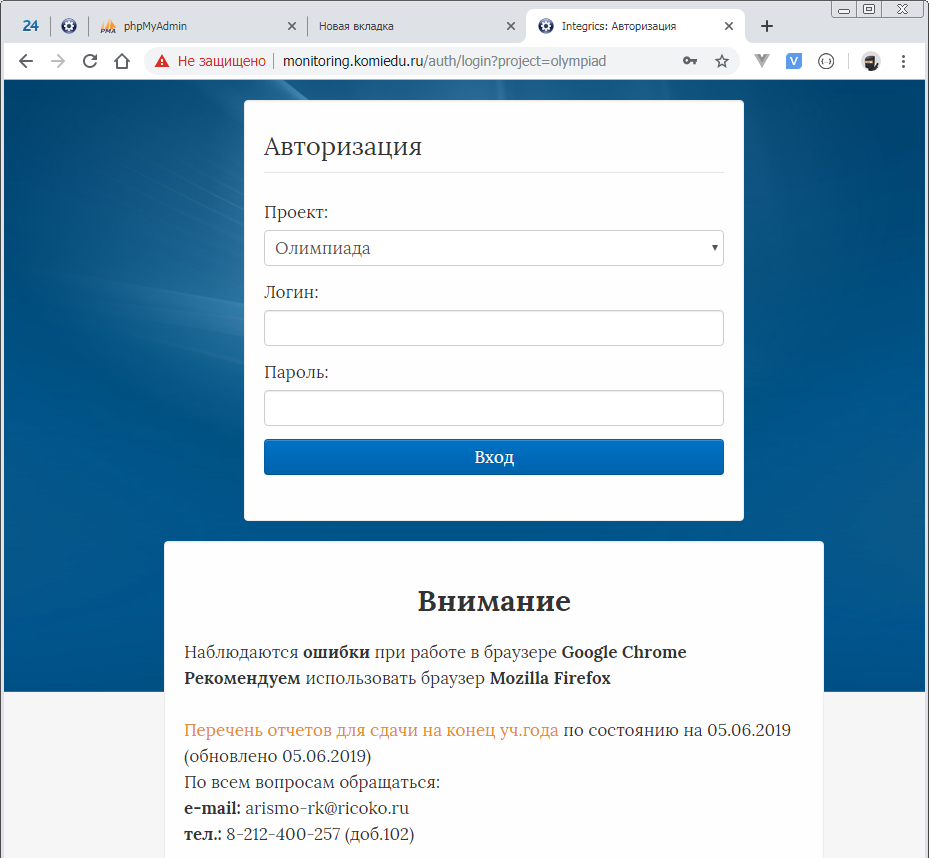 Рисунок 1После успешной авторизации необходимо актуализировать информацию об образовательной организации:В разделе «Меню» выбрать «Реестр учреждений системы образования» (рис. 2)Проверить корректность и актуальность заполненных полей. При необходимости внести изменения и сохранить (рис. 2)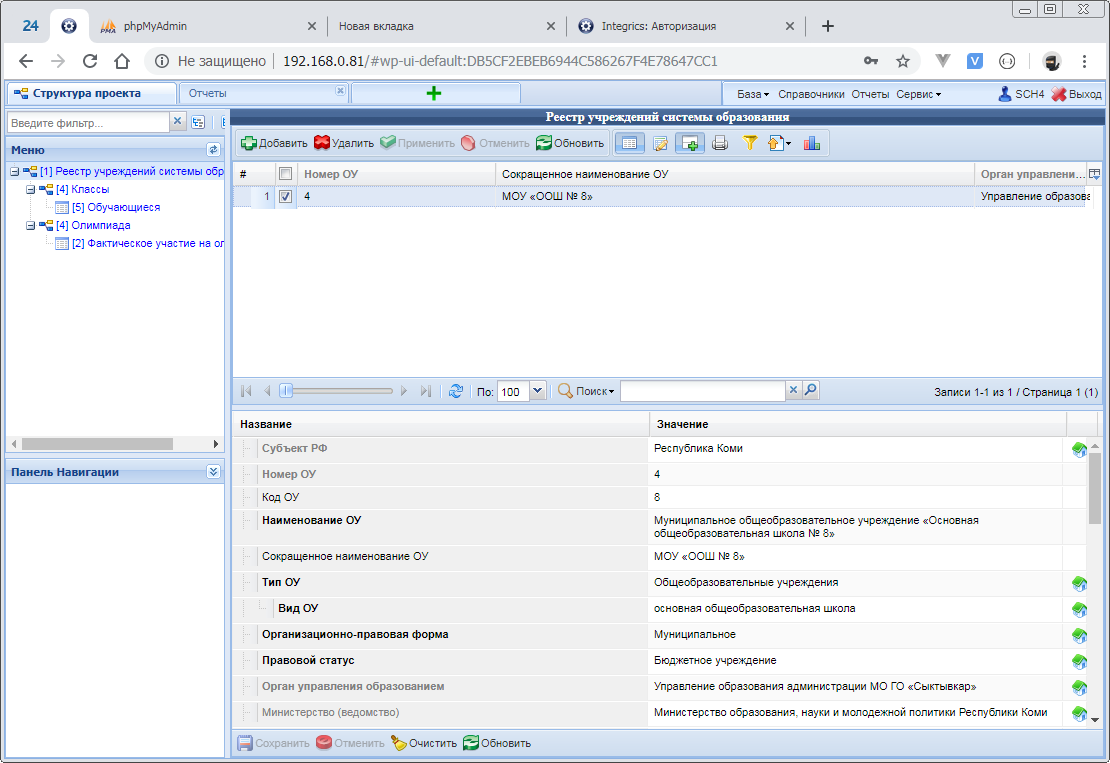 Рисунок 2Общий алгоритм по работе в РИС «Олимпиада» для образовательных организацийВ разделе «Меню» выбрать «Олимпиада»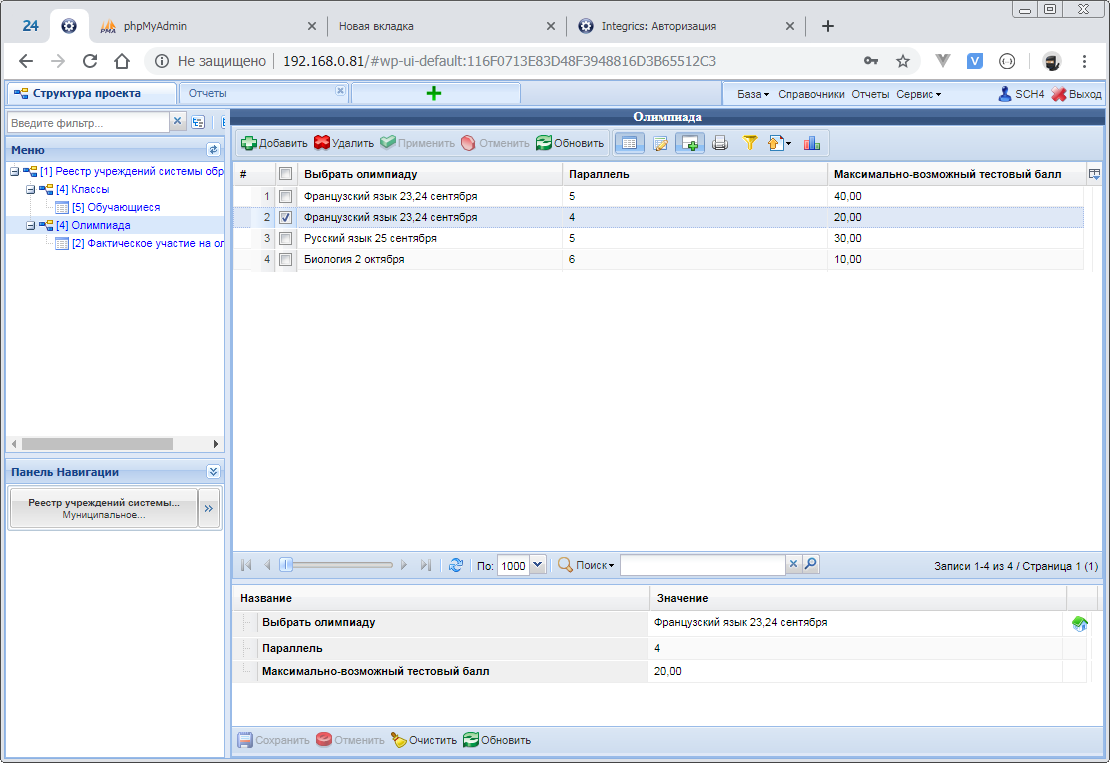 Добавить новую олимпиаду нажав кнопку «Добавить» в верхней Панели управления Внести данные по новой олимпиаде:Выбрать олимпиаду из списка доступных олимпиад (дважды нажав на поле Значение, соответсвующее Выбрать олимпиаду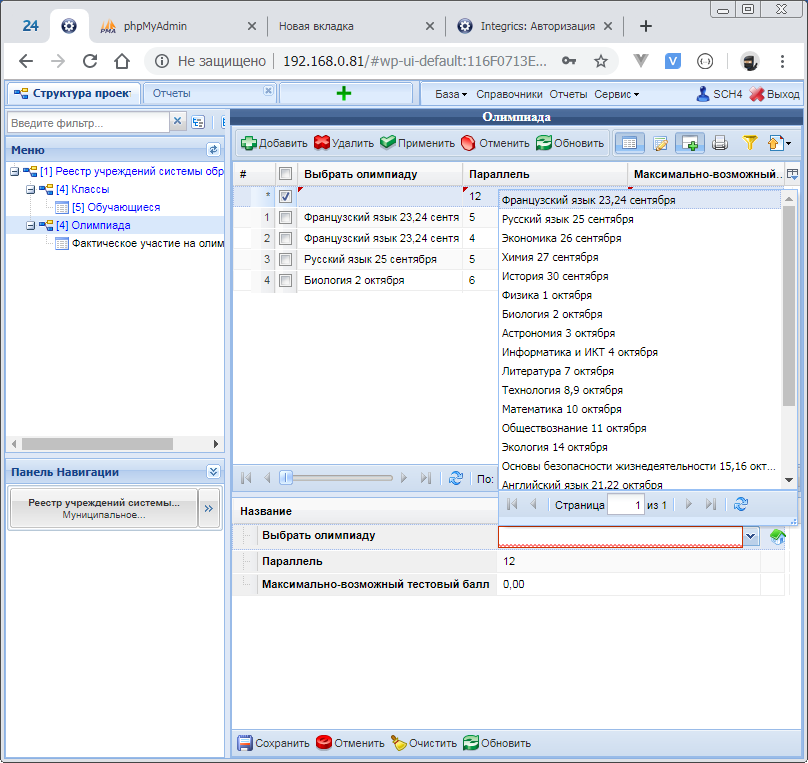 Выбрать параллельУказать максимально-возможный баллСохранить измененияПосле создания и сохранения новой олимпиады перейти в подраздел «Фактическое участие на олимпиаде» 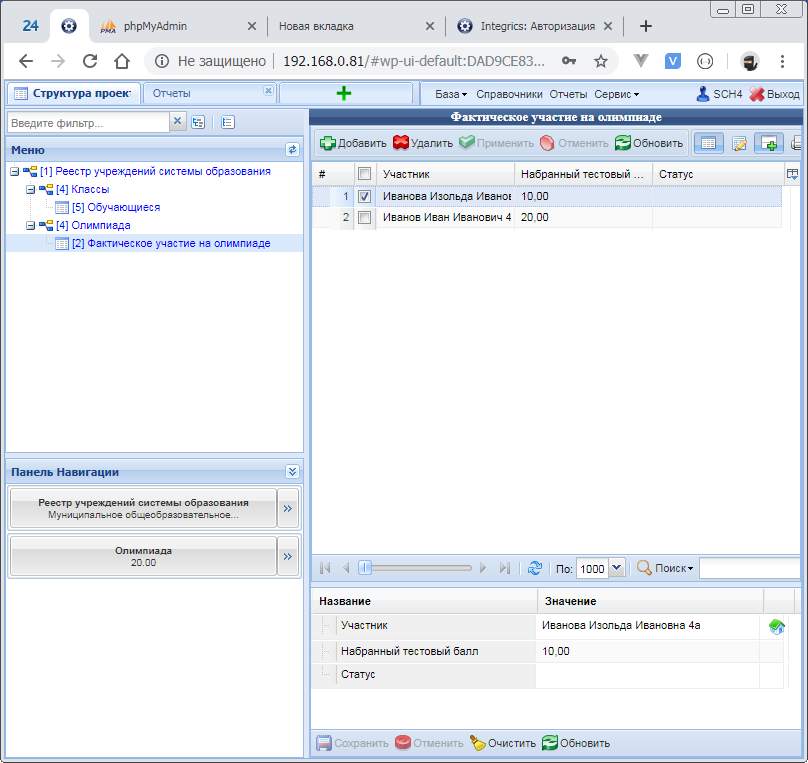 Добавить участников, участвующих в олимпиаде, нажав кнопку «Добавить» и выбрать из списка доступных участников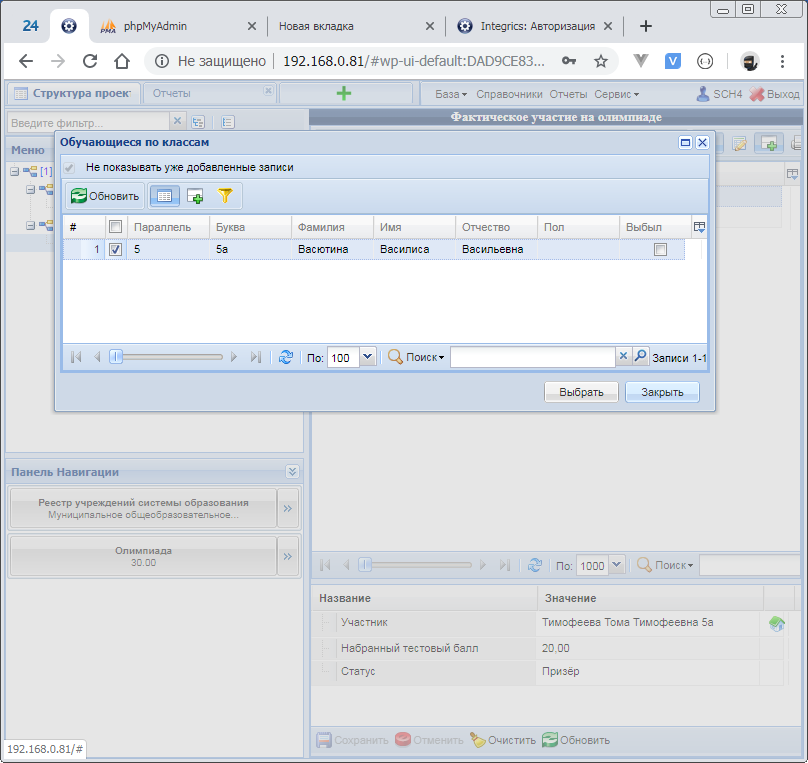 Приложение № 9к приказу Управленияобразования администрации МР «Усть-Куломский»от 29.08.2022 г. № 521  Таблица 1РЕЙТИНГ ПОБЕДИТЕЛЕЙ И ПРИЗЁРОВ школьного этапа ВОШ в 2022-2023 уч.г.МОУ «_______________» СОШ (ООШ, НОШ). Примечание: этот документ оформляется в один файл в Wordе без подписей. Отправляется на нашу эл. почтуТаблица 2(форма)ПРОТОКОЛжюри школьного этапа всероссийской олимпиады школьников МОУ «_______________» СОШ (ООШ)ПРЕДМЕТ: Английский язык (макс.кол.баллов) ДАТА:   __________ Председатель жюри: ФИО, подпись                                                            Члены жюри: ФИО, ФИО, подписиПримечание: этот документ в отсканированном виде с подписями размещается на сайте ОО (в УО отправляется только ссылка), оригиналы протоколов хранятся в ОО.               Даты протоколов в соответствии со сроками проведения школьного этапаПриложение № 10к приказу Управленияобразования администрации МР «Усть-Куломский»от 29.08.2022 г. № 521  Отчет по итогам школьного этапа всероссийской олимпиады школьников 2022/2023 учебного года МОУ___________________________________Общее количество учащихся  4-11 классов (всего)_________Приложение 1 к организационно-технологической моделипроведения школьного этапа всероссийской олимпиады школьниковв 2022-2023 учебном годуАкт об удалении участника школьного этапа всероссийской олимпиады школьников в 2022-2023 учебном годуПункт проведения школьного этапа всероссийской олимпиады школьниковДата проведения  	 Предмет	 Класс обучения  	Причина удаления участника школьного этапа всероссийской олимпиады школьников:Организатор в аудитории проведения олимпиады 	(	)Представитель оргкомитета школьного этапа	(	)Приложение 2 к организационно-технологической моделипроведения школьного этапа всероссийской олимпиады школьниковв 2022-2023 учебном годуПредседателю апелляционной комиссии школьного этапа всероссийской олимпиады школьников по  	наименование предметаФ.И.О. полностью учащегося	класса	 наименование общеобразовательной организацииЗаявлениеПрошу Вас пересмотреть мою работу по	, так как я не(предмет)согласен с выставленной мне оценкой  	(обоснование)Дата	 Подпись 	 Приложение 3 к организационно-технологической моделипроведения школьного этапа всероссийской олимпиады школьниковв 2022-2023 учебном годуПротокол рассмотрения апелляции участникашкольного этапа всероссийской олимпиады школьников о несогласии с выставленными балламипо  	Ф.И.О. полностью  	учени 	 	класса 	(наименование общеобразовательной организации)Дата проведения 	Присутствуют (Ф.И.О., занимаемая должность):Председатель апелляционной комиссии:Члены апелляционной комиссии:2. 	3.	 Предмет рассмотрения апелляции (указать, с   чем   конкретно не   согласен участник олимпиады) 	 Краткая запись ответов членов комиссии (по сути апелляции)Результат апелляции (подчеркнуть нужное):Отклонить апелляцию, сохранив количество баллов.Удовлетворить апелляцию с понижением количества баллов на	.Удовлетворить апелляцию с повышением количества баллов	.С результатом апелляции ознакомлен  	(подпись заявителя)Председатель комиссии	(	)Члены комиссии	(	) 	(	)Приложение 4 к организационно-технологической моделипроведения школьного этапа всероссийской олимпиады школьниковв 2022-2023 учебном годуПамятка (инструкция) для участника школьного этапа всероссийской олимпиады школьниковУчастники олимпиады должны:прийти в пункт проведения за 15 минут до начала олимпиады;пройти в аудиторию, оставив лишние вещи на специально выделенном для этого в аудитории столе, взяв с собой только ручку с черной гелевой пастой, чертѐжные инструменты, справочные материалы, электронно-вычислительную технику, разрешенные для использования во время проведения олимпиады;занять в аудитории место, указанное организатором;получить бланк с заданием;прослушать инструкцию по выполнению работы;приступить к выполнению работы.В период проведения олимпиады:после объявления организаторами времени начала олимпиады (время начала и окончания олимпиады фиксируется на доске) приступить к выполнению работы;выполнять указания организаторов олимпиады.Запрещается: меняться местами без разрешения организаторов, разговаривать, вставать с места, обмениваться любыми материалами и предметами, пользоваться мобильными телефонами (в любом режиме) и иными средствами связи, фото- и видеоаппаратурой, портативными и персональными компьютерами, справочными материалами, кроме вышеуказанных. При нарушении настоящих требований и отказе их выполнения организаторы имеют право удалить участника олимпиады с составлением акта об удалении.Участники олимпиады, которые были удалены, лишаются права дальнейшего участия в олимпиаде по данному предмету в текущем году.участники олимпиады могут выходить из аудитории по уважительной причине (в санитарную комнату, медицинский кабинет), предварительно сдав олимпиадную работу ответственному организатору в аудитории.По окончании олимпиады участникам необходимо:сдать олимпиадную работу и черновик;покинуть аудиторию.Примечание: допускается досрочная сдача олимпиадных материалов организатору. По истечении времени олимпиады организаторы самостоятельно собирают работы.Подача апелляций:Участник олимпиады имеет право ознакомиться с результатами проверки олимпиадной работы и подать председателю апелляционной комиссии апелляцию о несогласии с выставленными за олимпиадную работу баллами в день ознакомления ситогами олимпиады или в течение 1 астрономического часа после показа олимпиадной работы.Участник олимпиады перед подачей апелляции вправе убедиться в том, что его работа проверена и оценена в соответствии с установленными критериями и методикой оценивания выполненных олимпиадных заданий.Рассмотрение апелляции проводится с участием самого участника олимпиады. Участник вправе письменно (в заявлении на апелляцию или в самостоятельном заявлении) просить о рассмотрении апелляции без его участия.В случае неявки по уважительным причинам (болезни или иных обстоятельств), подтвержденных документально, участника, не просившего о рассмотрении апелляции без его участия, рассмотрение апелляции по существу проводится без его участия.В случае неявки без объяснения причин участника, не просившего о рассмотрении апелляции без его участия, на процедуру очного рассмотрения апелляции заявление на апелляцию считается недействительным и рассмотрение апелляции по существу не проводится.По результатам рассмотрения апелляции о несогласии с выставленными баллами апелляционная комиссия принимает решение об отклонении или об удовлетворении апелляции ("отклонить апелляцию, сохранив количество баллов", "удовлетворить апелляцию с понижением количества баллов", "удовлетворить апелляцию с повышением количества баллов").Примечание: Апелляционная комиссия не рассматривает апелляции по вопросам содержания и структуры олимпиадных заданий, критериев и методики оценивания их выполнения. Черновики при проведении апелляции не рассматриваются.На заседании апелляционной комиссии рассматривается оценивание только тех заданий, которые указаны в заявлении участника. Устные пояснения участника во время апелляции не рассматриваются и не оцениваются.№ПредметДата проведения олимпиадыНа платформе «Сириус. Курсы» На платформе «Сириус. Курсы» На платформе «Сириус. Курсы» 1Физика27 сентября (7 - 11 кл.)2Химия4 октября (5 - 11 кл.)3Биология11 октября (5 - 11 кл.)4Астрономия13 октября (5 - 11 кл.)5Математика18 октября (4 - 11 кл.)6Информатика и ИКТ25 октября (5 - 11 кл.)На базе общеобразовательной организацииНа базе общеобразовательной организацииНа базе общеобразовательной организации7Французский язык19 сентября (5 - 11 кл.)8Русский язык 20 сентября (4 - 6 кл.)21 сентября (7 - 8 кл.)22 сентября (9 - 11 кл.)9Экономика23 сентября (5 - 11 кл.)10История 26 сентября (5 - 7 кл.)28 сентября (8 - 9 кл.)29 сентября (10 - 11 кл.)11Литература30 сентября (5 - 6 кл.)03 октября (7 - 8 кл.)06 октября (9 -11 кл.)12Технология07 октября (5 - 11 кл.)13Обществознание10 октября (6 – 7 кл.)12 октября (8 - 9 кл.)14 октября (10 – 11 кл.)14Экология17 октября (7 - 11 кл.)15Основы безопасности жизнедеятельности19 октября (5 – 11 кл.)16География20 октября (5 – 8 кл.) 21 октября (9 – 11 кл.)17Физическая культура24 октября (5 - 8 кл.) 26 октября (9 - 11 кл.)18Искусство (мировая художественная литература)27 октября (5 -11 кл.)19Право28 октября (9 - 11 кл.)20Английский язык28 октября (5 - 7 кл.) 31 октября (8 - 11 кл.)21Немецкий язык31 октября (5 - 11 кл.)22Китайский язык31 октября (5 - 11 кл.)23Испанский язык31 октября (5 - 11 кл.)24Итальянский язык31 октября (5 - 11 кл.)1Лебедева Оксана Васильевнаначальник Управления образования администрации МР «Усть-Куломский» - председатель оргкомитета2Артеева Татьяна Леонидовназаместитель начальника Управления образования администрации МР «Усть-Куломский»3Тимушева Марина Александровназаведующий информационно-методического отдела Управления образования администрации МР «Усть-Куломский»,4Нестерова Татьяна Григорьевнаглавный эксперт информационно-методического отдела Управления образования администрации МР «Усть-Куломский5Стрельникова Людмила ИвановнаЗаместитель директора по методической работе, учитель биологии МБОУ «СОШ» с.Усть-Кулом6Бизина Любовь ВасильевнаЗаместитель директора по учебной работе, учитель русского языка МОУ Помоздинская СОШ им.В.Т.Чисталева7Гришина Ирина ГригорьевнаЗаместитель директора по учебной работе, учитель истории и обществознания МОУ Кебанъёльская СОШ8Пименова Светлана ВитальевнаЗаместитель директора по учебной работе, учитель начальных классов МОУ «СОШ имени Р.Г.Карманова» с.Усть-Нем9Карманова Татьяна АлександровнаУчитель английского языка МОУ Югыдъягская СОШ10Попова Татьяна НиколаевнаЗаместитель директора по учебной работе, учитель искусства МОУ Ручевская СОШ11Мартюшева Нина ВалерьевнаЗаместитель директора по учебной работе МОУ «Зимстанская СОШ», учитель истории12Тушканова Алёна Васильевна Заместитель директора по учебной работе, учитель начальных классов МБОУ «СОШ» с.Пожег13Вокуева Наталья ПавловнаЗаместитель директора по учебной работе, учитель начальных классов МОУ Озъягская СОШ14Булышева Лидия ФедоровнаЗаместитель директора по учебной работе, учитель географии МОУ Керчомская СОШ15Калинина Надежда ИвановнаЗаместитель директора по учебно-воспитательной работе, учитель коми языка МОУ Тимшерская СОШ16Морохина Татьяна ГригорьевнаЗаместитель директора по учебной работе, учитель коми языка МОУ Вочевская СОШ17Мингалева Марина МихайловнаЗаместитель директора по учебно-воспитательной работе, учитель химии МОУ «ООШ» с.Деревянск18Курочкина Александра АлексеевнаЗаместитель директора по учебной работе, учитель обществознания МОУ «ООШ» пст.Диасеръя19Мингалева Вера ВениаминовнаЗаместитель директора по учебной части, учитель начальных классов МОУ Ярашъюская ООШ20Куцко Олеся ИвановнаЗаместитель директора по учебной работе, учитель математики МБОУ «ООШ» пст.Ягкедж21Напалкова Эмма НиколаевнаЗаместитель директора по учебно-воспитательной работе, учитель математики МОУ Шэръягская ООШ22Шахова Наталия  НиколаевнаУчитель начальных классов МОУ «НШ-сад» с.Дон23Зайкова Татьяна ВасильевнаДиректор, учитель начальных классов МОУ «НШ-сад» с.Мыёлдино 24Игнатова Елена МихайловнаДиректор, учитель начальных языков МОУ «НШ-сад» д.Пузла25Мамонтов Сергей ВасильевичДиректор, учитель технологии МОУ «НШ-сад» пст.Смолянка№Общеобразовательные предметы ФИО членов жюри1География1. Морохина Татьяна Григорьевна 2. Липин Никита Александрович3. Лютоева Ольга Андреевна4. Слепнева Анна Ивановна5. Кутькина Лариса Петровна2История1. Морохина Татьяна Григорьевна2. Ревеняла Жанна Валерьевна3. Морохина Зарема Николаевна4. Литош Галина Ивановна5. Кочанова Татьяна Альбертовна3Литература1. Морохина Зарема Николаевна2. Кочанова Татьяна Альбертовна3.Морохина Татьяна Григорьевна4. Ревеняла Жанна Валериевна5. Морохина Светлана Николаевна4Обществознание1. Ревеняла Жанна Валерьевна2. Морохина Татьяна Григорьевна3. Морохина Зарема Николаевна 4. Литош Галина Ивановна5. Липин Никита Александрович5ОБЖ1. Липин Никита Александрович2. Лютоева Ольга Андреевна3. Логинов Михаил Витальевич4. Ревеняла Жанна Валериевна5. Мартюшева Нина Валерьевна6Русский язык 1. Морохина Зарема Николаевна2. Кочанова Татьяна Альбертовна3. Литош Галина Ивановна4. Касева Лариса Анатольевна 5. Морохина Татьяна Григорьевна7Технология1. Логинов Михаил Витальевич2. Кочанова Татьяна Альбертовна3. Липин Никита Александрович 4. Литош Галина Ивановна5. Морохина Татьяна Григорьевна8Физкультура1. Липин Никита Александрович2. Лютоева Ольга Андреевна3. Логинов Михаил Витальевич4. Морохин Николай Иванович5. Ревеняла Жанна Валериевна9Экология1. Лютоева Ольга Андреевна2. Литош Галина Ивановна3. Липин Никита Александрович4. Слепнева Анна Ивановна5. Касева Лариса Анатольевна1Английский язык1. Ишенина Валентина Николаевна2. Носова Елена Витальевна3. Козырева Ирина Геннадиевна4. Логинова Валентина Николаевна5. Поликарпова Ольга Сергеевна2География1. Кочанова Валентина Петровна2. Лодыгин Александр Николаевич3. Мартюшева Нина Валерьевна4. Носова Елена Витальевна5.Кочанов Елена Александровна3История1. Лодыгин Александр Николаевич2. Мартюшева Нина Валерьевна 3. Кочанова Валентинеа Викентьевна4. Носова Елена Витальевна5.Лодыгина Елена Александровна4Литература1. Кочанова Валентина Викентьевна2. Лодыгина Елена Александровна3. Мартюшева Нина Валерьевна4. Лодыгин Александр Николаевич5.Ишенина Валенетина Николаевна5Обществознание1. Мартюшева Нина Валерьевна2. Лодыгин Александр Николаевич3. Кочанова Валентина Петровна4. Кочанова Валентина Викентьевна5.Носова Елена Витальевна6ОБЖ1. Кочанов Евгений Андреевич2. Юдина Елена Владимировна3. Солдатова Клавдия Михайловна4. Мартюшева Нина Валерьевна5. Кутькина Ольга Николаевна7Русский язык 1. Кочанова Валентина Векентьевна2. Носова Елена Витальевна 3. Ишенина Валентина Николаевна4. Мартюшева Нина Валерьевна5. Кутькина Ольга Николаевна8Технология1. Кочанов Евгений Андреевич2. Лодыгин Александр Николаевич3. Мартюшева Нина Валерьевна4. Солдатова Клавдия Михайловна5. Юдина Елена Владимировна9Физкультура1. Гичева Мария Викторовна2. Кочанов Евгений Андреевич3. Поликарпова Ольга Сергеевна4. Тимушева Лариса Андреевна5. Коваленок Аделина Леонидовна10Немецкий язык1. Носова Елена Витальевна2. Ишенина Валентина Петровна3. Мартюшева Нина Валерьевна4. Кочанова Валентина Викентьевна5. Лодыгин А.Н.1Английский язык1. Игнатова Г.И. 2. Костромина Н.А.3.Паршукова Т.В.4. Гришина И.Г.5. Исрафилова А.И.2Биология1. Гришина И.Г. 2. Аргентова Н.Е.3. Гичева Л.Н.4. Шахова Н.Н.5. Шубенкина Н.С.3География1. Гришина И.Г. 2. Аргентова Н.Е.3. Гичева Л.Н.4. Шахова Н.Н.5. Исрафилова А.И.4История1. Аргентова Н.Е. 2. Гришина И.Г.3. Лебедев В.Г.4. Исрафилова А.И.5. Игнатова Г.И.5Искусство (МХК)1. Гришина И.Г.2. Белова О.Е.3. Куракина И.В.4. Лебедев В.Г.5. Исрафилова А.И.6Литература1. Игнатова Г.И. 2. Шомысова Л.Н.3. Тюрнина Н.Н.4. Гришина И.Г.5. Исрафилова А.И.7Обществознание1. Аргентова Н.Е. 2. Гришина И.Г.3. Лебедев В.Г.4. Исрафилова А.И.5. Игнатова Г.И.8ОБЖ1. Галушка В.М. 2. Гришин А.В.3. Сатина Г.М.4. Степаненко Д.Ю.5. Лебедев В.Г.9Право1. Гришина И.Г. 2. Лебедев В.Г.3. Аргентова Н.Е.4. Исрафилова А.И.5. Игнатова Г.И.10Русский язык (5-11класс)Русский язык (4 класс)1. Игнатова Г.И. 2. Шомысова Л.Н.3. Тюрнина Н.Н.4. Гришина И.Г.5. Исрафилова А.И.1. Сорвачева Л.А. 2. Мартюшева Л.Н.3. Богданова Л.Ю.4. Попова К.А.5. Паршукова Т.В.11Технология1. СтепаненкоД.Ю. 2. Горшкова Н.Б.3. Гришин А.В.4. Лебедев В.Г.5. Исрафилова А.И.12Физическая культура1. Гришин А.В. 2. Галушка В.М.3. Сатина Г.М.4. Степаненко Д.Ю.5. Лебедев В.Г.13Экология1. Аргентова Н.Е. 2. Гичева Л.Н.3. Шахова Н.Н.4. Исрафилова А.И.5. Гришина И. Г.14Информатика и ИКТ1. Борзова М.С.2. Шубенкина Н.С.3. Степаненко Д.Ю.4. Исрафилова А.И.5. Гришина И. Г.15Физика1. Борзова М.С.2. Шубенкина Н.С.3. Степаненко Д.Ю.4. Шахова Н.Н.5. Гришина И. Г.16Химия1. Аргентова Н.Е.2. Гичева Л.Н.3. Шахова Н.Н.4. Исрафилова А.И.5. Гришина И. Г.1Английский язык1. Щипунова В.С.2. Носова Е.В.3. Кузнецова И.А.4. Тарабукина В.В.5. Булышева Л.Ф.2География1. Шаглеева С.В.2. Попов В.А.3. Булышева Л.Ф.4. Тарабукина В.В.5. Щипунова В.С.3История1. Щипунова В.С.2. Попова Л.В.3. Булышева Л.Ф.4. Кузнецова И.А.5. Тарабукина В.В.4Искусство (МХК)1. Щипунова В.С.2. Булышева Л.Ф.3. Попова Л.В.4. Тарабукина В.В.5. Кузнецова И.А.5Литература1. Щипунова В.С.2. Попова Л.В..3. Булышева Л.Ф.4. Тарабукина В.В.5. Кузнецова И.А.6Обществознание1.Тарабукина А.А.2. Попова Л.В.3. Щипунова В.С.4. Кузнецова И.А.5. Тарабукина В.В.7ОБЖ1. Шаглеева С.В.2. Попов В.А.3. Размыслов А.А.4. Тарабукина В.В.5. Щипунова В.С.8Право 1. Щипунова В.С.2. Попова Л.В.3. Тарабукина А.А.4. Кузнецова И.А.5. Тарабукина В.В.9Русский язык1. Щипунова В.С.2. Булышева Л.Ф.3. Тарабукина Н.С.4. Кузнецова И.А.5. Тарабукина В.В.10Технология1. Шаглеева С.В.2. Дежурова Л.Н.3. Попов В.А.4. Булышева Л.Ф.5. Размыслова Е.В.11Физическая культура1. Шаглеева С.В.2. Размыслов А.А.3. Попов В.А.4. Тарабукина В.В.5. Тарабукина Н.С.12Экология1. Шаглеева С.В.2. Лютоева О.А.3. Булышева Л.Ф.4. Тарабукина В.В.5. Тарабукина Н.С.13Экономика1. Шаглеева С.В.2. Попова Л.В.3. Тарабукина А.А.4. Тарабукина В.В.5. Попов В.А.1Английский язык1. Дрингелис Р.Т.2. Богданова Р.П.3. Тарабукина В.М.4. Тарабукина Ю.А.5. Расов А.В.2ГеографияГалиновская О.В.Богданова Р.П.Скляр О.С.Мартакова О.К.Вахмянина Т.А.3ИсторияМартакова О.К.Галиновская О.В.Расов А.В.Богданова Р.П.Дрингелис Р.Т.4ЛитератураТарабукина В. М.Тарабукина Ю. А.Кузнецова Е. Б.Сурнина Е. Л.Догунчак Н. П.5ОбществознаниеМартакова О.К.Галиновская О.В.Расов А.В.Тарабукина В.М.Кузнецова Е.Б.6ОБЖРасов А.В.Нестеров Е.А.Скляр О.С.Логинова С.А.Гаврилец А.И.7Русский язык Тарабукина В. М.Тарабукина Ю. А.Кузнецова Е. Б.Сурнина Е. Л.Догунчак Н. П.8ТехнологияРасов А.В.Тарабукина Ю.А.Скляр О.С.Нестеров Е.А.Кондратьева В.Е.9ФизкультураНестеров Е.А.Расов А.В.Кузнецова Е.Б.Логинова С.А.Скляр О.С.10ЭкономикаБогданова Р.П.Галиновская О.В.Мартакова О.К.Вахмянина Т.А.Логинова С.А.1Английский язык1. Мартюшев Артем Пантелеймонович2. Бугримова Ольга Николаевна3. Лажанева Тамара Генриховна4. Тушканова Алена Васильевна5. Шустикова Татьяна Васильевна2География1. Мартюшев Артем Пантелеймонович2. Мартюшева Ольга Михайловна3. Лопырева Лилия Михайловна4. Мартюшева Алена Николаевна5. Тушканова Алена Васильевна3История1. Мартюшев Артем Пантелеймонович2. Мартюшева Ольга Михайловна3. Лопырева Лилия Михайловна4. Мартюшева Алена Николаевна5. Тушканова Алена Васильевна4Литература1. Бугримова Ольга Николаевна2. Коснырева Альбина Петровна3. Шустикова Татьяна Владимировна4. Тушканова Алёна Васильевна5. Игнатова Елена Александровна5Обществознание1. Мартюшев Артем Пантелеймонович2. Мартюшева Ольга Михайловна3. Лопырева Лилия Михайловна4. Мартюшева Алена Николаевна5. Тушканова Алена Васильевна6ОБЖ1. Шахов Михаил Иванович2. Мартюшев Артем Пантелеймонович3. Шахова Екатерина Алексеевна4. Дербина Анна Юрьевна5. Тушканова Алена Васильевна7Русский язык1.Бугримова Ольга Николаевна2. Коснырева Альбина Петровна3. Шустикова Татьяна Владимировна4. Тушканова Алена Васильевна 5. Игнатова Елена Александровна8Технология1. Шахова Екатерина Алексеевна2. Третьякова Татьяна Михайловна3. Мартюшев Артем Пантелеймонович4. Лопырева Лилия Михайловна5. Тушканова Алена Васильевна9Физкультура1. Дербина Анна Юрьевна2. Шахова Екатерина Алексеевна3. Шахов Михаил Иванович4. Мартюшев Артем Пантелеймонович5. Тушканова Алена Васильевна10Экология1. Мартюшев Артем Пантелеймонович2. Мартюшева Ольга Михайловна3. Лопырева Лилия Михайловна4. Третьякова Татьяна Михайловна5. Тушканова Алена Васильевна11Искусство (МХК)1. Мартюшева Алена Николаевна2. Лопырева Лилия Михайловна3. Мартюшев Артем Пантелеймонович4. Третьякова Татьяна Михайловна5. Тушканова Алёна Васильевна1Английский язык1. Демина Юлиана Пантелеймоновна2. Чисталева Елена Борисовна3. Лажанева Анна Ивановна4. Пашнина Ольга Егоровна5. Бизина Любовь Васильевна2География1. Нестерова Анастасия Викторовна2. Шомысова Людмила Викторовна3. Кынева Антонида Георгиевна4. Максимова Галина Ивановна5. Игнатова Анастасия Михайловна3История1. Пашнина Анастасия Эдуардовна2. Филиппова Мария Витальевна3. Игнатов Илья Анатольевич4. Игнатова Елена Владимировна5. Уляшева Неля Егоровна4Литература1. Игнатова Елена Владимировна2. Доценко Татьяна Михайловна3. Уляшева Неля Егоровна4. Шомысова Вера Николаевна5. Карманова Юлия Григорьевна5Обществознание1. Пашнина Анастасия Эдуардовна2. Филиппова Мария Витальевна3. Игнатов Илья Анатольевич4. Игнатова Елена Владимировна5. Уляшева Неля Егоровна6ОБЖ1. Ладыгин Николай Аркадьевич2. Козловец Валентина Теодоровна3. Размыслов Степан Иванович4. Глуханич Ксения Андреевна5. Игнатова Татьяна Николаевна7Русский язык 1. Игнатова Елена Владимировна2. Доценко Татьяна Михайловна3.Уляшева Неля Егоровна4. Шомысова Вера Николаевна5. Карманова Юлия Григорьевна8Технология1.Ладыгин Николай Аркадьевич2. Козловец Валентина Теодоровна3. Размыслов Степан Иванович4. Попова Светлана Ивановна5. Глуханич Ксения Андреевна9Физкультура1. Игнатова Татьяна Николаевна2. Глуханич Ксения Андреевна3. Пашнин Степан Витальевич4. Шомысова Людмила Викторовна5. Пашнина Анастасия Эдуардовна10Экономика1.Нестерова Анастасия Викторовна2. Шомысова Лариса Васильевна3. Шомысова Людмила Викторовна4. Филиппова Мария Витальевна5. Пашнина Анастасия Эдуардовна11Экология1.Нестерова Анастасия Викторовна2. Шомысова Людмила Викторовна3. Кынева Антонида Георгиевна4. Максимова Галина Ивановна5. Игнатова Анастасия Михайловна12Право1.Пашнина Анастасия Эдуардовна2. Филиппова Мария Витальевна3. Игнатов Илья Анатольевич4.Игнатова Елена Владимировна5. Уляшева Неля Егоровна1Английский языкГрумеза Ю.В.Попова И.А.Попова Т.НПименова М.В. Попова М.В.2ГеографияИванова В.А.Нестерова М.А. Пименова М.В. Попова Т.Н.Попова М.В.3ИсторияПопова М.М. Попова И.А. Попова Т.Н. Пименова М.В. Попова М.В.4Искусство (МХК)Попова Т.Н. Попова И.А. Старостина И.М.Пименова М.В. Попова М.В.5ЛитератураПопова И.А.Старостина И.М.Попова Т.Н. Пименова М.В. Попова М.В.6ОбществознаниеПопова М.М. Попова И.А.Попова Т.Н.Пименова М.В. Попова М.В.7ОБЖПопов Р.А.Нестерова М.А. Попова Т.Н.Пименова М.В. Попова М.В.8ПравоПопова М.М.Попова И.А.Попова Т.Н.Пименова М.В. Попова М.В.9Русский язык Попова И.А. Старостина И.М. Гребенюк Д.А. Пименова М.В. Попова М.В.10ТехнологияПименова М.В.  Нестерова М.В. Попова Т.Н. Попова М.В.11ФизкультураПименов М.В. Нестерова М.А. Попова Т.Н. Пименова М.В. Попова М.В.12Французский языкГрумеза Ю.В. Попова И.А. Попова Т.Н. Пименова М.В. Попова М.В.1Английский язык1. Паршукова Н.А.2. Калинина Н.И.3. Можаева В.М.4. Ковалёва Л.Н.5. Тутринова Л.С.2География1. Паршукова Н.А.2. Калинина Н.И.3. Можаева В.М.4. Вараксина В.В.5. Тутринова Л.С.3История1. Паршукова Н.А.2. Калинина Н.И.3. Можаева В.М.4. Андреева А.В.5. Тутринова Л.С.4Искусство (МХК)1. Паршукова Н.А.2. Калинина Н.И.3. Можаева В.М.4. Ермолина Н.В.5. Тутринова Л.С.5Литература1. Паршукова Н.А.2. Калинина Н.И.3. Можаева В.М.4. Сластникова А.И.5. Пальшина А.А.6Обществознание1. Паршукова Н.А.2. Калинина Н.И.3. Можаева В.М.4. Андреева А.В.5. Тутринова Л.С.7ОБЖ1. Паршукова Н.А.2. Калинина Н.И.3. Можаева В.М.4. Паршуков Е.А.5. Паршуков С.И.8Русский язык 1. Паршукова Н.А.2. Калинина Н.И.3. Можаева В.М.4. Сластникова А.И.5. Пальшина А.А.9Технология1. Паршукова Н.А.2. Калинина Н.И.3. Можаева В.М.4. Паршуков С.И.5. Ермолина Н.В.10Физкультура1. Паршукова Н.А.2. Калинина Н.И.3. Можаева В.М.4. Паршуков Е.А.5. Лебедева А.А.11Экология1. Паршукова Н.А.2. Калинина Н.И.3. Можаева В.М.4. Вараксина В.В.5. Тутринова Л.С.1Английский языкСтрельникова Л.И.Сковородникова О.М.Ерчина М.В.Шахирова Л.И.Кочанова Т.В.2ГеографияСтрельникова Л.И.Чаланова М.БСамарин С.И.Тимушева О.А.Попова Е.М.3ИсторияПунегова О.В.Чаланова М.Б.Лютоев В.А.Власюк Е.Ю.Кипрушев Е.М.4Искусство (МХК)Стрельникова Л.И.Лютоев П.Н.Логинова А.Н.Юшкова Е.А.Обрезкова О.Е.5ЛитератураЦан М.К.Обрезкова О.Е.Тимушева В.И.Кокшарова Е.П.Ульнырова О.В.6ОбществознаниеПунегова О.В.Чаланова М.Б.Лютоев В.А.Власюк Е.Ю.Кипрушев Е.М.7ОБЖСтрельникова Л.И.Лютоев П.Н.Попов Н.И.Шахов В.Е.Самарин С.И.8Русский язык Цан М.К.Обрезкова О.Е.Попова В.А.Бурак А.Ф.Кондрашкина Т.Н.4 классЛодыгина С.И.Попова В.С.Напалкова А.В.Фаст Э.В.Русинова М.Н.9ТехнологияСтрельникова Л.И.Лютоев П.Н.Юшкова Е.А.Шебырев Д.Б.Ракин Г.А.10ФизкультураСтрельникова Л.И.Лютоев П.Н.Политова Л.Е.Соколовский А.М.Шахов В.Е.11ЭкологияСтрельникова Л.И.Чаланова М.Б.Попова Е.М.Самарин С.И.Тимушева О.А.12ПравоПунегова О.В.Чаланова М.Б.Власюк Е.Ю.Лютоев В.А.Кипрушев Е.М.13Французский языкСтрельникова Л.И.Сковородникова О.М.Нестерова Е.М.Ерчина М.В.Кочанова Т.В.1Английский язык      1. Игнатова Н.Ю.      2. Ёлкина С.Н.      3. Лефтер И.В.      4. Тюрнина Л.Н.      5. Хайрединова М.Ф.2ГеографияУляшева Н.И.Ермолина Т.Н.Шомысов И.А.Расов Е.В.Пименова С.В.3ИсторияРасов Е.В.Уляшева Н.И.Шомысов И.А.Матюшева Э.А.Пименова С.В.4Искусство (МХК)Игнатова И.А.Шевченко З.А.Лодыгина Н.А.Хайрединова М.Ф. 5.  Лефтер И.В.5ЛитератураХайрединова М.Ф.Лефтер И.В.Тюрнина Л.Н.Игнатова Н.Ю.Игнатова А.В.6ОбществознаниеШомысов И.А.Расов Е.В.Уляшева Н.И.Ермолина Т.Н.     5.  Пименова С.В.7ОБЖШешуков В.Г.Игнатов В.И.Игнатова И.А.Пименова С.В.     5.   Уляшева Н.И8ПравоШомысов И.А.Расов Е.В.Уляшева Н.И.Ермолина Т.Н.Пименова С.В.9Русский язык Лефтер И.В.Хайрединова М.Ф.Бараненко А.Ю.Матюшева Э.А.Тюрнина Л.Н.10ТехнологияХайрединов А.Б.Шевченко З.А.Матюшева Э.А.Игнатов В.И.Игнатова И.А.11ФизкультураИгнатов В.И.Шешуков В.Г.Бараненко А.Ю.Пименова С.В.Матюшева Э.А.1Английский язык1. Карманова Татьяна Александровна2. Попова Юлия Леонидовна3. Шаталова Инна Викторовна4. Тимушева Светлана Геннадьевна5. Мальцева Светлана Валерьевна2География1. Вокуева Ольга Петровна2. Булышева Ирина Николаевна3. Ильина Галина Васильевна4. Карманова Татьяна Александровна5. Шаталова Инна Викторовна3История1. Булышева Екатерина Ремовна2. Тимушева Светлана Геннадьевна3. Шаталова Инна Викторовна4. Карманова Татьяна Александровна5. Мальцева Светлана Валерьевна4Искусство (МХК)1. Булышева Екатерина Ремовна2. Тимушева Светлана Геннадьевна3. Шаталова Инна Викторовна4. Карманова Татьяна Александровна5. Ильина Галина Васильевна5Литература1. Мамонтова Евгения Петровна2. Шаталова Инна Викторовна3. Тимушева Светлана Геннадьевна4. Карманова Татьяна Александровна5. Мальцева Светлана Валерьевна6Обществознание1. Булышева Екатерина Ремовна2. Вокуева Ольга Петровна3. Ильина Галина Васильевна4. Карманова Татьяна Александровна5. Мальцева Светлана Валерьевна7ОБЖ1. Захаров Александр Алексеевич2. Никонов Павел Вадимович3. Вокуева Ольга Петровна4. Карманова Татьяна Александровна5. Мальцева Светлана Валерьевна8Русский язык 1. Мамонтова Евгения Петровна2. Шаталова Инна Викторовна3.Тимушева Светлана Геннадьевна4. Карманова Ольга Михайловна 5. Мальцева Светлана Валерьевна9Технология1. Булышева Ирина Николаевна2. Захаров Александр Алексеевич3. Карманова Татьяна Александровна4. Клаткевич Вероника Феликсовна5. Мальцева Светлана Валерьевна10Физкультура1. Никонов Павел Вадимович 2. Захаров Александр Алексеевич3. Вокуева Ольга Петровна4. Карманова Татьяна Александровна5. Шаталова Инна Викторовна11Экология1. Вокуева Ольга Петровна2. Булышева Ирина Николаевна3. Ильина Галина Васильевна4. Карманова Татьяна Александровна5. Шаталова Инна Викторовна12Экономика 1. Булышева Екатерина Ремовна2. Вокуева Ольга Петровна3. Булышева Ирина Николаевна4. Карманова Татьяна Александровна5. Ильина Галина Васильевна13Право 1. Булышева Екатерина Ремовна2. Ильина Галина Васильевна3. Шаталова Инна Викторовна4. Карманова Татьяна Александровна5. Мальцева Светлана Валерьевна№Общеобразовательные предметы ФИО членов жюри1Английский язык1. Тимофеев Т.Ю. 2. Мишарина М.В. 3. Игнатова В.М.4. Кирушева Е.П.5. Тюрнина В.И.2География1. Мингалева М.М.   2. Мишарина М.В 3. Попова М.В.4. Пивкина Е.А.5. Ракина Г.Г.3История1. Игнатова В.М.    2. Кирушева Е.П. 3. Мингалева М.М.4. Пивкина Е.А.5. Мишарина М.В.4Искусство 1. Мишарина М.В. 2. Игнатова В.М.     3. Мингалева М.М.4. Кирушева Е.П.5.Тюрнина В.И.5Литература1. Кирушева Е.П. 2. Халимоненко Г.В. 3. Мингалева М.М.4. Мишарина М.В.5. Игнатова В.М6Обществознание1. Игнатова В.М.   2. Кирушева Е.П. 3. Мингалева М.М.4. Мишарина М.В.5. Игнатова В.М7ОБЖ1. Попов Р.А. 2. Игнатова В.М.    3. Мингалева М.М.4. Кирушева Е.П.5. Тюрнина В.И.8Право1. Игнатова В.М.    2. Кирушева Е.П. 3. Мингалева М.М.4. Тюрнина В.И.5. Ракина Г.Г.9Русский язык1. Мишарина М.В..2. Халимоненко Г.В. 3. Мингалева М.М.4. Кирушева Е.П5. Тюрнина В.И.10Технология1. Мишарина М.В. 2. Попов Р.А.            3. Мингалева М.М.4. Кирушева Е.П.5. Тюрнина В.И.11Физкультура1. Ракин Н.Р.               2. Игнатова В.М. 3. Мингалева М.М.4. Тюрнина В.И.5. Ракина Г.Г.12Русский язык (4 кл)1. Мингалева М.М.   2. Ракина Г.Г.3. Тюрнина В.И.4. Жикина Н.А.5. Мишарина М.В.1Английский язык1. Печеницына О.Н.2. Базатина Д.Н.3. Игнатова К.Ю.4. Пильщик Е.Н.5. Курочкина А.А.3География1. Косолапова В.В.2. Игнатова К.Ю.3. Курочкина А.А.4. Чигринов Р.В.5. Тарабукина З.С.5История1. Уляшева Э.Б.2. Курочкина А.А.3. Базатина Д.Н.4. Игнатова К.Ю.5. Селиванова Н.И.6Искусство (МХК)1. Базатина Д.Н.2. Игнатова К.Ю.3. Тарабукина З.С.4. Печеницына О.Н.5. Пильщик Е.Н.7Литература1. Базатина Д.Н.2. Курочкина А.А.3. Селиванова Н.И.4. Игнатова К.Ю.5. Тарабукина З.С.9Обществознание1. Курочкина А.А.2. Уляшева Э.Б.3. Тарабукина З.С.4. Чигринов Р.В.5. Селиванова Н.И.10ОБЖДроботун И.А.Чигринов Р.В.Косолапова В.В.Попова А.И.Уляшева Э.Б.11Русский язык 1. Базатина Д.Н.2. Тарабукина З.С.3. Селиванова Н.И.4. Курочкина А.А.5. Пильщик Е.Н.12Технология1. Уляшева Э.Б.2. Дроботун И.А.3. Базатина Д.Н.4. Игнатова К.Ю.5. Чигринов Р.В.14ФизкультураПильщик Е.Н.Чигринов Р.В.Курочкина А.А.Уляшева Э.Б.Тарабукина З.С.16Экология1. Косолапова В.В.2. Попова А.И.3. Тарабукина З.С.4. Игнатова К.Ю.5. Пильщик Е.Н.17Экономика1. Курочкина А.А.2. Уляшева Э.Б.3. Тарабукина З.С.4. Попова А.И.5. Печеницына О.Н.1Английский язык1. Напалкова З.В.2. Напалкова Г.Н3. Напалкова Е.А.4. Касева С.Ю.5. Пахомова З.А.2География1. Напалкова Э.Н.2. Морохина А.Г.3. Пахомова В.В.4. Пахомова З.А.5. Касьянова С.В.3История1. Напалкова З.В.2. Напалкова Г.Н3. Напалкова Е.А.4. Касева С.Ю.5. Касьянова С.В.4Литература1. Напалкова З.В.2. Ермолина Ю.Э.3. Напалкова Г.Н.4. Касева С.Ю.5. Касьянова С.В.5Обществознание1. Напалкова З.В.2. Напалкова Г.Н.3. Напалкова Е.А.4. Касева С.Ю.5. Касьянова С.В.6ОБЖ1. Напалкова Э.Н.2. Морохина А.Г.3. Пахомова В.В.4. Пахомова З.А.5. Касьянова С.В.7Русский язык 1. Напалкова З.В.2. Напалкова Г.Н3. Напалкова Е.А.4. Касева С.Ю.5. Касьянова С.В.8Технология1. Напалкова З.В.2. Морохина А.Г.3. Напалкова Э.Н.4. Пахомова З.А.5. Касьянова С.В.9Физкультура1. Напалкова Э.Н.2. Морохина А.Г.3. Пахомова В.В.4. Пахомова З.А.5. Касьянова С.В.1География1. Шмунк Лариса Борисовна2. Грекул Александр Анатольевич3. Куцко Олеся Ивановна4. Уляшева Людмила Ивановна5. Уляшева Людмила Святозаровна2История1. Шмунк Лариса Борисовна2. Грекул Александр Анатольевич3. Куцко Олеся Ивановна4. Уляшева Людмила Ивановна5.  Уляшева Людмила Святозаровна3Искусство (МХК)1. Шмунк Лариса Борисовна2. Грекул Александр Анатольевич3. Куцко Олеся Ивановна4. Уляшева Людмила Ивановна5.  Уляшева Людмила Святозаровна4Литература1. Шмунк Лариса Борисовна2. Грекул Александр Анатольевич3. Куцко Олеся Ивановна4. Уляшева Людмила Ивановна5.  Уляшева Людмила Святозаровна5Немецкий язык1. Шмунк Лариса Борисовна2. Грекул Александр Анатольевич3. Куцко Олеся Ивановна4. Уляшева Людмила Ивановна5.  Уляшева Людмила Святозаровна6Обществознание1. Шмунк Лариса Борисовна2. Грекул Александр Анатольевич3. Куцко Олеся Ивановна4. Уляшева Людмила Ивановна5.  Уляшева Людмила Святозаровна7ОБЖ1. Шмунк Лариса Борисовна2. Грекул Александр Анатольевич3. Куцко Олеся Ивановна4. Уляшева Людмила Ивановна5.  Уляшева Людмила Святозаровна8Право1. Шмунк Лариса Борисовна2. Грекул Александр Анатольевич3. Куцко Олеся Ивановна4. Уляшева Людмила Ивановна5.  Уляшева Людмила Святозаровна9Русский язык 1. Шмунк Лариса Борисовна2. Грекул Александр Анатольевич3. Куцко Олеся Ивановна4. Уляшева Людмила Ивановна5.  Уляшева Людмила Святозаровна10Технология1. Шмунк Лариса Борисовна2. Грекул Александр Анатольевич3. Куцко Олеся Ивановна4. Уляшева Людмила Ивановна5.  Уляшева Людмила Святозаровна11Физкультура1. Шмунк Лариса Борисовна2. Грекул Александр Анатольевич3. Куцко Олеся Ивановна4. Уляшева Людмила Ивановна5.  Артемьев Егор Анатольевич12Французский язык1. Шмунк Лариса Борисовна2. Грекул Александр Анатольевич3. Куцко Олеся Ивановна4. Уляшева Людмила Ивановна5.  Уляшева Людмила Святозаровна13Экология1. Шмунк Лариса Борисовна2. Грекул Александр Анатольевич3. Куцко Олеся Ивановна4. Уляшева Людмила Ивановна5.  Уляшева Людмила Святозаровна14Экономика1. Шмунк Лариса Борисовна2. Грекул Александр Анатольевич3. Куцко Олеся Ивановна4. Уляшева Людмила Ивановна5.  Уляшева Людмила Святозаровна1География1. Белякова О.Н2. Пашнина М.Ю3. Мингалева С.Е4. Шебырева А.А5. Демина О.Н2История1. Морозова Т.Н2. Пашнина М.Ю3. Шебырева М.А4. Кизоглова А.Н5. Шахова Л.В.3Литература1. Морозова Т.Н2. Пашнина М.Ю3. Шебырева М.А4. Кизоглова А.Н5. Мингалева В.В.4Обществознание1. Белякова О.Н.2. Пашнина М.Ю.3. Мингалева С.Е.4. Шебырева А.А.5. Демина О.Н.5ОБЖ1. Белякова О.Н.2. Пашнина М.Ю.3. Мингалева С.Е.4. Шебырева А.А.5. Демина О.Н.6Русский язык 1. Морозова Т.Н.2. Пашнина М.Ю.3. Шебырева М.А.4. Мартюшева В.В.5. Мингалева В.В.7Физкультура1. Белякова О.Н.2. Пашнина М.Ю.3. Мингалева С.Е.4. Шебырева А.А.5. Демина О.Н.1Русский язык 4 кл.1. Захарова Л. В.2. Тимушева Н. А.3. Шахова Н. Н.4. Гутьяр А. В.5. Нехорошева Ю. И.1Русский язык 4 кл.Зайкова Татьяна ВасильевнаШахова Надежда Андреевна1Русский язык 4 кл. 1. Игнатова Е.М.2. Лодыгина Г.Н.3. Цулаия Л.А.4. Уляшева Е.В.5. Белуха Н.В.1.Русский язык 4 кл.1. Каштальян Антонина Григорьевна2. Попова Анастасия Владимировна3. Карманова Надежда Фёдоровна4. Напалкова Надежда Ивановна5. Карпик Зинаида Фёдоровна________________________________________________________________(Ф.И.О)(подпись)________________________________________________________________(Ф.И.О)(подпись)Важно!Данные о классах и обучающихся импортируются из ГИС ЭО. Добавление, редактирование и удаление записей из этих разделов недоступно!Важно!Не надо изменять уже существующие олимпиады, чтобы добавить новую!Важно!Список возможных участников формируется из параллели, выбранной при создании олимпиады!№ПредметКлассФамилия Имя О. Результат (балл)Статус (побед, призер)1Английский язык5победитель1Английский язык5призер1Английский язык5призер1Английский язык61Английский язык71Английский язык81Английский язык91Английский язык101Английский язык11№Фамилия И.О.КлассСумма балловМесто (по убыванию)№ п.п.ПредметКоличество участников по каждому предметуКоличество участников по каждому предметуКоличество участников по каждому предметуКоличество участников по каждому предметуКоличество участников по каждому предметуКоличество участников по каждому предметуКоличество участников по каждому предметуКоличество участников по каждому предметуВсего участ-ников школьном этапеКол. победител призёров№ п.п.Предмет4 кл5 кл6 кл7 кл8 кл9 кл10 кл11 клВсего участ-ников школьном этапеКол. победител призёров№ п.п.Кол-во человек в классеВсего участ-ников школьном этапеКол. победител призёров1Английский язык-2Астрономия-3Биология-4География-5Информатика-6История-7Искусство (МХК)-8Литература-9Математика10Немецкий язык-11Обществознание-12ОБЖ-13Право-14Русский язык15Технология-16Физика-17Физкультура-18Французский язык-19Химия-20Экология-21Экономика-22Испанский язык-23Итальянский язык-24Китайский языкВСЕГО участников по всем предметам:ВСЕГО участников по всем предметам:ВсегоКОЛИЧЕСТВО УЧАСТНИКОВ олимпиады (учащийся, принявший участие в олимпиадах по нескольким предметам, учитывается 1 раз)КОЛИЧЕСТВО УЧАСТНИКОВ олимпиады (учащийся, принявший участие в олимпиадах по нескольким предметам, учитывается 1 раз)Х (не надо)